НАЦІОНАЛЬНИЙ УНІВЕРСИТЕТ «ЗАПОРІЗЬКА ПОЛІТЕХНІКА»Кафедра Конституційного, адміністративного та трудового права(найменування кафедри)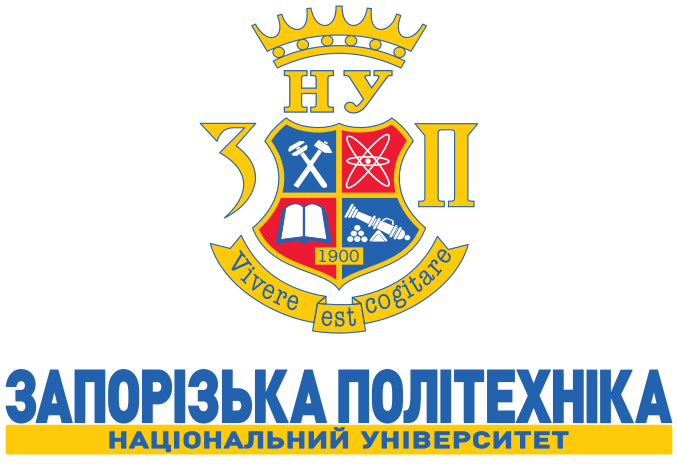 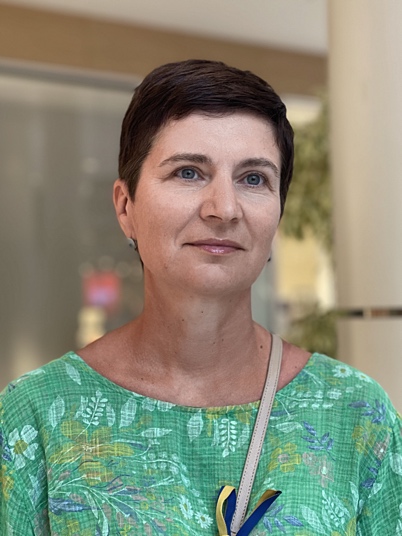 СИЛАБУС НАВЧАЛЬНОЇ ДИСЦИПЛІНИНормотворча діяльність(назва навчальної дисципліни)Освітня програма:                             Правоохоронна діяльність                                             (назва освітньої програми)Спеціальність:            262 – «Правоохоронна діяльність»                                            (найменування спеціальності)Галузь знань:           26 – «Цивільна безпека»                                                                  (найменування галузі знань)Ступінь вищої освіти:                «Бакалавр»                                                                      (назва ступеня вищої освіти)м. Запоріжжя 2022 Загальна інформаціяЗагальна інформаціяЗагальна інформаціяЗагальна інформаціяЗагальна інформаціяНазва дисципліниНазва дисципліниНормотворча діяльність, вибірковаНормотворча діяльність, вибірковаНормотворча діяльність, вибірковаРівень вищої освітиРівень вищої освітиПерший (бакалаврський) рівеньПерший (бакалаврський) рівеньПерший (бакалаврський) рівеньВикладачВикладачСаміло Ганна Олегівна, к.ю.н., доцент, доцент кафедри конституційного, адміністративного та трудового праваСаміло Ганна Олегівна, к.ю.н., доцент, доцент кафедри конституційного, адміністративного та трудового праваСаміло Ганна Олегівна, к.ю.н., доцент, доцент кафедри конституційного, адміністративного та трудового праваКонтактна інформація викладачаКонтактна інформація викладача061 769 86 09телефон викладача 0504800851,E-mail викладача samiloann@gmail.com061 769 86 09телефон викладача 0504800851,E-mail викладача samiloann@gmail.com061 769 86 09телефон викладача 0504800851,E-mail викладача samiloann@gmail.comЧас і місце проведення навчальної дисципліниЧас і місце проведення навчальної дисципліниЗгідно з розкладом занять – https://zp.edu.ua/yurydychnyy-fakultet;дистанційне навчання – https://moodle.zp.edu.ua/відеоконференції на платформі Zoom – Ідентифікатор конференції: https://us04web.zoom.us/j/2421872128?pwd=SUphbFIzQzlrdUlwSGV5QjhuZnYxQT09Згідно з розкладом занять – https://zp.edu.ua/yurydychnyy-fakultet;дистанційне навчання – https://moodle.zp.edu.ua/відеоконференції на платформі Zoom – Ідентифікатор конференції: https://us04web.zoom.us/j/2421872128?pwd=SUphbFIzQzlrdUlwSGV5QjhuZnYxQT09Згідно з розкладом занять – https://zp.edu.ua/yurydychnyy-fakultet;дистанційне навчання – https://moodle.zp.edu.ua/відеоконференції на платформі Zoom – Ідентифікатор конференції: https://us04web.zoom.us/j/2421872128?pwd=SUphbFIzQzlrdUlwSGV5QjhuZnYxQT09Обсяг дисципліниОбсяг дисципліниКількість годин  90, кредитів  3, розподіл годин (лекції  14, семінарські  14, самостійна робота  62), вид контролю: залікКількість годин  90, кредитів  3, розподіл годин (лекції  14, семінарські  14, самостійна робота  62), вид контролю: залікКількість годин  90, кредитів  3, розподіл годин (лекції  14, семінарські  14, самостійна робота  62), вид контролю: залікКонсультаціїКонсультаціїЗгідно з графіком консультацій – https://zp.edu.ua/yurydychnyy-fakultetЗгідно з графіком консультацій – https://zp.edu.ua/yurydychnyy-fakultetЗгідно з графіком консультацій – https://zp.edu.ua/yurydychnyy-fakultetПререквізіти і постреквізіти навчальної дисципліниПререквізіти і постреквізіти навчальної дисципліниПререквізіти і постреквізіти навчальної дисципліниПререквізіти і постреквізіти навчальної дисципліниПререквізіти і постреквізіти навчальної дисципліниПрограма вивчення навчальної дисципліни «Нормотворча діяльність» складена відповідно до освітньо-професійної програми підготовки бакалаврів зі спеціальності 262 – «Правоохоронна діяльність». Навчальна дисципліна «Нормотворча діяльність» покликана вдосконалити та поглибити знання студентів про поняття, особливості, види юридичних документів, правила та засоби юридичної техніки, сформувати вміння і навички щодо роботи з юридичними документами, укладання та редагування управлінських, кадрових, процесуальних документів. Знання та правильне застосування засобів, правил і прийомів нормотворчої техніки дозволяє створювати грамотні, якісно оформлені нормативно-правові та індивідуальні акти, що є незамінним атрибутом сучасної професійної діяльності юриста. Вивчення предмету «Нормотворча діяльність» передбачає наявність базових знань з теорії держави і права, філософії права, міжнародного права, європейського права, галузевих юридичних наук, а також навиків у тлумаченні та реалізації права. Вивчення предмету «Нормотворча діяльність» необхідне для формування навиків вирішення професійних завдань діяльності, пов’язаних з укладанням нормативно-правових та індивідуальних актів. Програма навчальної дисципліни складається з таких змістовних модулів:1. Основи нормотворчої діяльності; 2. Правозастосування нормотворчого процесу.Програма вивчення навчальної дисципліни «Нормотворча діяльність» складена відповідно до освітньо-професійної програми підготовки бакалаврів зі спеціальності 262 – «Правоохоронна діяльність». Навчальна дисципліна «Нормотворча діяльність» покликана вдосконалити та поглибити знання студентів про поняття, особливості, види юридичних документів, правила та засоби юридичної техніки, сформувати вміння і навички щодо роботи з юридичними документами, укладання та редагування управлінських, кадрових, процесуальних документів. Знання та правильне застосування засобів, правил і прийомів нормотворчої техніки дозволяє створювати грамотні, якісно оформлені нормативно-правові та індивідуальні акти, що є незамінним атрибутом сучасної професійної діяльності юриста. Вивчення предмету «Нормотворча діяльність» передбачає наявність базових знань з теорії держави і права, філософії права, міжнародного права, європейського права, галузевих юридичних наук, а також навиків у тлумаченні та реалізації права. Вивчення предмету «Нормотворча діяльність» необхідне для формування навиків вирішення професійних завдань діяльності, пов’язаних з укладанням нормативно-правових та індивідуальних актів. Програма навчальної дисципліни складається з таких змістовних модулів:1. Основи нормотворчої діяльності; 2. Правозастосування нормотворчого процесу.Програма вивчення навчальної дисципліни «Нормотворча діяльність» складена відповідно до освітньо-професійної програми підготовки бакалаврів зі спеціальності 262 – «Правоохоронна діяльність». Навчальна дисципліна «Нормотворча діяльність» покликана вдосконалити та поглибити знання студентів про поняття, особливості, види юридичних документів, правила та засоби юридичної техніки, сформувати вміння і навички щодо роботи з юридичними документами, укладання та редагування управлінських, кадрових, процесуальних документів. Знання та правильне застосування засобів, правил і прийомів нормотворчої техніки дозволяє створювати грамотні, якісно оформлені нормативно-правові та індивідуальні акти, що є незамінним атрибутом сучасної професійної діяльності юриста. Вивчення предмету «Нормотворча діяльність» передбачає наявність базових знань з теорії держави і права, філософії права, міжнародного права, європейського права, галузевих юридичних наук, а також навиків у тлумаченні та реалізації права. Вивчення предмету «Нормотворча діяльність» необхідне для формування навиків вирішення професійних завдань діяльності, пов’язаних з укладанням нормативно-правових та індивідуальних актів. Програма навчальної дисципліни складається з таких змістовних модулів:1. Основи нормотворчої діяльності; 2. Правозастосування нормотворчого процесу.Програма вивчення навчальної дисципліни «Нормотворча діяльність» складена відповідно до освітньо-професійної програми підготовки бакалаврів зі спеціальності 262 – «Правоохоронна діяльність». Навчальна дисципліна «Нормотворча діяльність» покликана вдосконалити та поглибити знання студентів про поняття, особливості, види юридичних документів, правила та засоби юридичної техніки, сформувати вміння і навички щодо роботи з юридичними документами, укладання та редагування управлінських, кадрових, процесуальних документів. Знання та правильне застосування засобів, правил і прийомів нормотворчої техніки дозволяє створювати грамотні, якісно оформлені нормативно-правові та індивідуальні акти, що є незамінним атрибутом сучасної професійної діяльності юриста. Вивчення предмету «Нормотворча діяльність» передбачає наявність базових знань з теорії держави і права, філософії права, міжнародного права, європейського права, галузевих юридичних наук, а також навиків у тлумаченні та реалізації права. Вивчення предмету «Нормотворча діяльність» необхідне для формування навиків вирішення професійних завдань діяльності, пов’язаних з укладанням нормативно-правових та індивідуальних актів. Програма навчальної дисципліни складається з таких змістовних модулів:1. Основи нормотворчої діяльності; 2. Правозастосування нормотворчого процесу.Програма вивчення навчальної дисципліни «Нормотворча діяльність» складена відповідно до освітньо-професійної програми підготовки бакалаврів зі спеціальності 262 – «Правоохоронна діяльність». Навчальна дисципліна «Нормотворча діяльність» покликана вдосконалити та поглибити знання студентів про поняття, особливості, види юридичних документів, правила та засоби юридичної техніки, сформувати вміння і навички щодо роботи з юридичними документами, укладання та редагування управлінських, кадрових, процесуальних документів. Знання та правильне застосування засобів, правил і прийомів нормотворчої техніки дозволяє створювати грамотні, якісно оформлені нормативно-правові та індивідуальні акти, що є незамінним атрибутом сучасної професійної діяльності юриста. Вивчення предмету «Нормотворча діяльність» передбачає наявність базових знань з теорії держави і права, філософії права, міжнародного права, європейського права, галузевих юридичних наук, а також навиків у тлумаченні та реалізації права. Вивчення предмету «Нормотворча діяльність» необхідне для формування навиків вирішення професійних завдань діяльності, пов’язаних з укладанням нормативно-правових та індивідуальних актів. Програма навчальної дисципліни складається з таких змістовних модулів:1. Основи нормотворчої діяльності; 2. Правозастосування нормотворчого процесу.Характеристика навчальної дисципліниХарактеристика навчальної дисципліниХарактеристика навчальної дисципліниХарактеристика навчальної дисципліниХарактеристика навчальної дисципліниРозвиток суспільних відносин відбувається у межах визнання та гарантування основних прав та свобод людини і громадянина, визнання та застосування фундаментальних демократичних принципів, розмежування владних повноважень та інших. Правова сфера суспільства постійно оновлюється, приймаються нові законодавчі акти, вносяться зміни до діючих нормативно-правових актів, здійснюється систематизація нормативного матеріалу. Все це потребує використання засобів нормотворчої техніки як різновиду юридичної техніки. Саме дисципліна «Нормотворча діяльність» дає можливість правильно зрозуміти сутність нормотворчої техніки та правотворчості, а потім використовувати ці знання при роботі з юридичними документами, дозволяє створювати якісні нормативно-правові та індивідуально-правові акти. Завдяки знанням нормативної техніці відбувається поєднання розуміння та реалізації норм права, що впливає на стан законності у державі. Дана дисципліна сприяє вирішенню деяких проблем недосконалості сучасної правової системи України, а саме: множинність та неузгодженість актів законодавства; недоліки юридичної техніки; низький рівень правової культури українського суспільства та інші.Інтегральна компетентність: Здатність вирішувати складні спеціалізовані задачі та практичні проблеми у сфері правоохоронної діяльності або у процесі навчання, що передбачає застосування певних теорій та методів правоохоронної діяльності і характеризується комплексністю та невизначеністю умов.У результаті вивчення навчальної дисципліни студент повинен отримати такі загальні компетентності: ЗК 2. Знання та розуміння предметної області та розуміння професійної діяльності. ЗК 3. Здатність спілкуватися державною мовою як усно, так і письмово. ЗК 5. Здатність вчитися і оволодівати сучасними знаннями. ЗК6. Усвідомлення рівних можливостей та гендерних проблем. ЗК 7. Здатність до адаптації та дії в новій ситуації. ЗК 8. Здатність приймати обґрунтовані рішення. ЗК 10. Здатність реалізувати свої права і обов’язки як члена суспільства, усвідомлювати цінності громадянського (вільного демократичного) суспільства та необхідність його сталого розвитку, верховенства права, прав і свобод людини і громадянина в Україні. ЗК 11. Здатність зберігати та примножувати моральні, культурні, наукові цінності і досягнення суспільства на основі розуміння історії та закономірностей розвитку права, його місця у загальній системі знань про природу і суспільство та у розвитку суспільства, техніки і технологій. Фахові компетентності: СК 1. Усвідомлення функцій держави, форм реалізації цих функцій, правових основ правоохоронної діяльності; дотримання основних принципів реалізації правоохоронної функції держави. СК 3. Здатність професійно оперувати категоріально-понятійним апаратом права і правоохоронної діяльності. СК 4. Здатність до критичного та системного аналізу правових явищ і застосування набутих знань та навичок у професійній діяльності. СК 5. Здатність самостійно збирати та критично опрацьовувати, аналізувати та узагальнювати правову інформацію з різних джерел. СК 6. Здатність аналізувати та систематизувати одержані результати, формулювати аргументовані висновки та рекомендації. СК 10. Здатність визначати належні та придатні для юридичного аналізу факти. СК 21. Здатність до самостійної підготовки проєктів актів правозастосування. СК 22. Здатність до логічного, критичного і системного аналізу документів, розуміння їх правового характеру і значення.Очікувані програмні результати навчання: РН 3. Збирати необхідну інформацію з різних джерел, аналізувати і оцінювати її. РН 4. Формулювати і перевіряти гіпотези, аргументувати висновки. РН5. Розробляти тексти та документи з питань професійної діяльності, вільно спілкуватися українською та іноземною мовами усно і письмово у соціальній і професійній сферах. РН 8. Здійснювати пошук інформації у доступних джерелах для повного та всебічного встановлення необхідних обставин. РН 10. Виокремлювати юридично значущі факти і формувати обґрунтовані правові висновки. РН 11. Знати і розуміти сучасні правові доктрини, цінності та принципи функціонування національної правової системи. РН13. Знати і розуміти відповідні вимоги законодавства, грамотно оформлювати процесуальні документи, що використовуються під час провадження у справах про адміністративні правопорушення, здійснювати превентивні та примусові поліцейські заходи, а також кваліфікацію адміністративних та кримінальних правопорушень. РН 14. Здійснювати пошук та аналіз новітньої інформації у сфері правоохоронної діяльності, мати навички саморозвитку та самоосвіти протягом життя, підвищення професійної майстерності, вивчення та використання передового досвіду у сфері правоохоронної діяльності. РН 23. Готувати проекти необхідних актів застосування права відповідно до правового висновку зробленого у різних правових ситуаціях. РН 24. Брати продуктивну участь у розробці проектів нормативно-правових актів, обґрунтовувати суспільну обумовленість їх прийняття, прогнозувати результати їх впливу на відповідні суспільні відносини.Розвиток суспільних відносин відбувається у межах визнання та гарантування основних прав та свобод людини і громадянина, визнання та застосування фундаментальних демократичних принципів, розмежування владних повноважень та інших. Правова сфера суспільства постійно оновлюється, приймаються нові законодавчі акти, вносяться зміни до діючих нормативно-правових актів, здійснюється систематизація нормативного матеріалу. Все це потребує використання засобів нормотворчої техніки як різновиду юридичної техніки. Саме дисципліна «Нормотворча діяльність» дає можливість правильно зрозуміти сутність нормотворчої техніки та правотворчості, а потім використовувати ці знання при роботі з юридичними документами, дозволяє створювати якісні нормативно-правові та індивідуально-правові акти. Завдяки знанням нормативної техніці відбувається поєднання розуміння та реалізації норм права, що впливає на стан законності у державі. Дана дисципліна сприяє вирішенню деяких проблем недосконалості сучасної правової системи України, а саме: множинність та неузгодженість актів законодавства; недоліки юридичної техніки; низький рівень правової культури українського суспільства та інші.Інтегральна компетентність: Здатність вирішувати складні спеціалізовані задачі та практичні проблеми у сфері правоохоронної діяльності або у процесі навчання, що передбачає застосування певних теорій та методів правоохоронної діяльності і характеризується комплексністю та невизначеністю умов.У результаті вивчення навчальної дисципліни студент повинен отримати такі загальні компетентності: ЗК 2. Знання та розуміння предметної області та розуміння професійної діяльності. ЗК 3. Здатність спілкуватися державною мовою як усно, так і письмово. ЗК 5. Здатність вчитися і оволодівати сучасними знаннями. ЗК6. Усвідомлення рівних можливостей та гендерних проблем. ЗК 7. Здатність до адаптації та дії в новій ситуації. ЗК 8. Здатність приймати обґрунтовані рішення. ЗК 10. Здатність реалізувати свої права і обов’язки як члена суспільства, усвідомлювати цінності громадянського (вільного демократичного) суспільства та необхідність його сталого розвитку, верховенства права, прав і свобод людини і громадянина в Україні. ЗК 11. Здатність зберігати та примножувати моральні, культурні, наукові цінності і досягнення суспільства на основі розуміння історії та закономірностей розвитку права, його місця у загальній системі знань про природу і суспільство та у розвитку суспільства, техніки і технологій. Фахові компетентності: СК 1. Усвідомлення функцій держави, форм реалізації цих функцій, правових основ правоохоронної діяльності; дотримання основних принципів реалізації правоохоронної функції держави. СК 3. Здатність професійно оперувати категоріально-понятійним апаратом права і правоохоронної діяльності. СК 4. Здатність до критичного та системного аналізу правових явищ і застосування набутих знань та навичок у професійній діяльності. СК 5. Здатність самостійно збирати та критично опрацьовувати, аналізувати та узагальнювати правову інформацію з різних джерел. СК 6. Здатність аналізувати та систематизувати одержані результати, формулювати аргументовані висновки та рекомендації. СК 10. Здатність визначати належні та придатні для юридичного аналізу факти. СК 21. Здатність до самостійної підготовки проєктів актів правозастосування. СК 22. Здатність до логічного, критичного і системного аналізу документів, розуміння їх правового характеру і значення.Очікувані програмні результати навчання: РН 3. Збирати необхідну інформацію з різних джерел, аналізувати і оцінювати її. РН 4. Формулювати і перевіряти гіпотези, аргументувати висновки. РН5. Розробляти тексти та документи з питань професійної діяльності, вільно спілкуватися українською та іноземною мовами усно і письмово у соціальній і професійній сферах. РН 8. Здійснювати пошук інформації у доступних джерелах для повного та всебічного встановлення необхідних обставин. РН 10. Виокремлювати юридично значущі факти і формувати обґрунтовані правові висновки. РН 11. Знати і розуміти сучасні правові доктрини, цінності та принципи функціонування національної правової системи. РН13. Знати і розуміти відповідні вимоги законодавства, грамотно оформлювати процесуальні документи, що використовуються під час провадження у справах про адміністративні правопорушення, здійснювати превентивні та примусові поліцейські заходи, а також кваліфікацію адміністративних та кримінальних правопорушень. РН 14. Здійснювати пошук та аналіз новітньої інформації у сфері правоохоронної діяльності, мати навички саморозвитку та самоосвіти протягом життя, підвищення професійної майстерності, вивчення та використання передового досвіду у сфері правоохоронної діяльності. РН 23. Готувати проекти необхідних актів застосування права відповідно до правового висновку зробленого у різних правових ситуаціях. РН 24. Брати продуктивну участь у розробці проектів нормативно-правових актів, обґрунтовувати суспільну обумовленість їх прийняття, прогнозувати результати їх впливу на відповідні суспільні відносини.Розвиток суспільних відносин відбувається у межах визнання та гарантування основних прав та свобод людини і громадянина, визнання та застосування фундаментальних демократичних принципів, розмежування владних повноважень та інших. Правова сфера суспільства постійно оновлюється, приймаються нові законодавчі акти, вносяться зміни до діючих нормативно-правових актів, здійснюється систематизація нормативного матеріалу. Все це потребує використання засобів нормотворчої техніки як різновиду юридичної техніки. Саме дисципліна «Нормотворча діяльність» дає можливість правильно зрозуміти сутність нормотворчої техніки та правотворчості, а потім використовувати ці знання при роботі з юридичними документами, дозволяє створювати якісні нормативно-правові та індивідуально-правові акти. Завдяки знанням нормативної техніці відбувається поєднання розуміння та реалізації норм права, що впливає на стан законності у державі. Дана дисципліна сприяє вирішенню деяких проблем недосконалості сучасної правової системи України, а саме: множинність та неузгодженість актів законодавства; недоліки юридичної техніки; низький рівень правової культури українського суспільства та інші.Інтегральна компетентність: Здатність вирішувати складні спеціалізовані задачі та практичні проблеми у сфері правоохоронної діяльності або у процесі навчання, що передбачає застосування певних теорій та методів правоохоронної діяльності і характеризується комплексністю та невизначеністю умов.У результаті вивчення навчальної дисципліни студент повинен отримати такі загальні компетентності: ЗК 2. Знання та розуміння предметної області та розуміння професійної діяльності. ЗК 3. Здатність спілкуватися державною мовою як усно, так і письмово. ЗК 5. Здатність вчитися і оволодівати сучасними знаннями. ЗК6. Усвідомлення рівних можливостей та гендерних проблем. ЗК 7. Здатність до адаптації та дії в новій ситуації. ЗК 8. Здатність приймати обґрунтовані рішення. ЗК 10. Здатність реалізувати свої права і обов’язки як члена суспільства, усвідомлювати цінності громадянського (вільного демократичного) суспільства та необхідність його сталого розвитку, верховенства права, прав і свобод людини і громадянина в Україні. ЗК 11. Здатність зберігати та примножувати моральні, культурні, наукові цінності і досягнення суспільства на основі розуміння історії та закономірностей розвитку права, його місця у загальній системі знань про природу і суспільство та у розвитку суспільства, техніки і технологій. Фахові компетентності: СК 1. Усвідомлення функцій держави, форм реалізації цих функцій, правових основ правоохоронної діяльності; дотримання основних принципів реалізації правоохоронної функції держави. СК 3. Здатність професійно оперувати категоріально-понятійним апаратом права і правоохоронної діяльності. СК 4. Здатність до критичного та системного аналізу правових явищ і застосування набутих знань та навичок у професійній діяльності. СК 5. Здатність самостійно збирати та критично опрацьовувати, аналізувати та узагальнювати правову інформацію з різних джерел. СК 6. Здатність аналізувати та систематизувати одержані результати, формулювати аргументовані висновки та рекомендації. СК 10. Здатність визначати належні та придатні для юридичного аналізу факти. СК 21. Здатність до самостійної підготовки проєктів актів правозастосування. СК 22. Здатність до логічного, критичного і системного аналізу документів, розуміння їх правового характеру і значення.Очікувані програмні результати навчання: РН 3. Збирати необхідну інформацію з різних джерел, аналізувати і оцінювати її. РН 4. Формулювати і перевіряти гіпотези, аргументувати висновки. РН5. Розробляти тексти та документи з питань професійної діяльності, вільно спілкуватися українською та іноземною мовами усно і письмово у соціальній і професійній сферах. РН 8. Здійснювати пошук інформації у доступних джерелах для повного та всебічного встановлення необхідних обставин. РН 10. Виокремлювати юридично значущі факти і формувати обґрунтовані правові висновки. РН 11. Знати і розуміти сучасні правові доктрини, цінності та принципи функціонування національної правової системи. РН13. Знати і розуміти відповідні вимоги законодавства, грамотно оформлювати процесуальні документи, що використовуються під час провадження у справах про адміністративні правопорушення, здійснювати превентивні та примусові поліцейські заходи, а також кваліфікацію адміністративних та кримінальних правопорушень. РН 14. Здійснювати пошук та аналіз новітньої інформації у сфері правоохоронної діяльності, мати навички саморозвитку та самоосвіти протягом життя, підвищення професійної майстерності, вивчення та використання передового досвіду у сфері правоохоронної діяльності. РН 23. Готувати проекти необхідних актів застосування права відповідно до правового висновку зробленого у різних правових ситуаціях. РН 24. Брати продуктивну участь у розробці проектів нормативно-правових актів, обґрунтовувати суспільну обумовленість їх прийняття, прогнозувати результати їх впливу на відповідні суспільні відносини.Розвиток суспільних відносин відбувається у межах визнання та гарантування основних прав та свобод людини і громадянина, визнання та застосування фундаментальних демократичних принципів, розмежування владних повноважень та інших. Правова сфера суспільства постійно оновлюється, приймаються нові законодавчі акти, вносяться зміни до діючих нормативно-правових актів, здійснюється систематизація нормативного матеріалу. Все це потребує використання засобів нормотворчої техніки як різновиду юридичної техніки. Саме дисципліна «Нормотворча діяльність» дає можливість правильно зрозуміти сутність нормотворчої техніки та правотворчості, а потім використовувати ці знання при роботі з юридичними документами, дозволяє створювати якісні нормативно-правові та індивідуально-правові акти. Завдяки знанням нормативної техніці відбувається поєднання розуміння та реалізації норм права, що впливає на стан законності у державі. Дана дисципліна сприяє вирішенню деяких проблем недосконалості сучасної правової системи України, а саме: множинність та неузгодженість актів законодавства; недоліки юридичної техніки; низький рівень правової культури українського суспільства та інші.Інтегральна компетентність: Здатність вирішувати складні спеціалізовані задачі та практичні проблеми у сфері правоохоронної діяльності або у процесі навчання, що передбачає застосування певних теорій та методів правоохоронної діяльності і характеризується комплексністю та невизначеністю умов.У результаті вивчення навчальної дисципліни студент повинен отримати такі загальні компетентності: ЗК 2. Знання та розуміння предметної області та розуміння професійної діяльності. ЗК 3. Здатність спілкуватися державною мовою як усно, так і письмово. ЗК 5. Здатність вчитися і оволодівати сучасними знаннями. ЗК6. Усвідомлення рівних можливостей та гендерних проблем. ЗК 7. Здатність до адаптації та дії в новій ситуації. ЗК 8. Здатність приймати обґрунтовані рішення. ЗК 10. Здатність реалізувати свої права і обов’язки як члена суспільства, усвідомлювати цінності громадянського (вільного демократичного) суспільства та необхідність його сталого розвитку, верховенства права, прав і свобод людини і громадянина в Україні. ЗК 11. Здатність зберігати та примножувати моральні, культурні, наукові цінності і досягнення суспільства на основі розуміння історії та закономірностей розвитку права, його місця у загальній системі знань про природу і суспільство та у розвитку суспільства, техніки і технологій. Фахові компетентності: СК 1. Усвідомлення функцій держави, форм реалізації цих функцій, правових основ правоохоронної діяльності; дотримання основних принципів реалізації правоохоронної функції держави. СК 3. Здатність професійно оперувати категоріально-понятійним апаратом права і правоохоронної діяльності. СК 4. Здатність до критичного та системного аналізу правових явищ і застосування набутих знань та навичок у професійній діяльності. СК 5. Здатність самостійно збирати та критично опрацьовувати, аналізувати та узагальнювати правову інформацію з різних джерел. СК 6. Здатність аналізувати та систематизувати одержані результати, формулювати аргументовані висновки та рекомендації. СК 10. Здатність визначати належні та придатні для юридичного аналізу факти. СК 21. Здатність до самостійної підготовки проєктів актів правозастосування. СК 22. Здатність до логічного, критичного і системного аналізу документів, розуміння їх правового характеру і значення.Очікувані програмні результати навчання: РН 3. Збирати необхідну інформацію з різних джерел, аналізувати і оцінювати її. РН 4. Формулювати і перевіряти гіпотези, аргументувати висновки. РН5. Розробляти тексти та документи з питань професійної діяльності, вільно спілкуватися українською та іноземною мовами усно і письмово у соціальній і професійній сферах. РН 8. Здійснювати пошук інформації у доступних джерелах для повного та всебічного встановлення необхідних обставин. РН 10. Виокремлювати юридично значущі факти і формувати обґрунтовані правові висновки. РН 11. Знати і розуміти сучасні правові доктрини, цінності та принципи функціонування національної правової системи. РН13. Знати і розуміти відповідні вимоги законодавства, грамотно оформлювати процесуальні документи, що використовуються під час провадження у справах про адміністративні правопорушення, здійснювати превентивні та примусові поліцейські заходи, а також кваліфікацію адміністративних та кримінальних правопорушень. РН 14. Здійснювати пошук та аналіз новітньої інформації у сфері правоохоронної діяльності, мати навички саморозвитку та самоосвіти протягом життя, підвищення професійної майстерності, вивчення та використання передового досвіду у сфері правоохоронної діяльності. РН 23. Готувати проекти необхідних актів застосування права відповідно до правового висновку зробленого у різних правових ситуаціях. РН 24. Брати продуктивну участь у розробці проектів нормативно-правових актів, обґрунтовувати суспільну обумовленість їх прийняття, прогнозувати результати їх впливу на відповідні суспільні відносини.Розвиток суспільних відносин відбувається у межах визнання та гарантування основних прав та свобод людини і громадянина, визнання та застосування фундаментальних демократичних принципів, розмежування владних повноважень та інших. Правова сфера суспільства постійно оновлюється, приймаються нові законодавчі акти, вносяться зміни до діючих нормативно-правових актів, здійснюється систематизація нормативного матеріалу. Все це потребує використання засобів нормотворчої техніки як різновиду юридичної техніки. Саме дисципліна «Нормотворча діяльність» дає можливість правильно зрозуміти сутність нормотворчої техніки та правотворчості, а потім використовувати ці знання при роботі з юридичними документами, дозволяє створювати якісні нормативно-правові та індивідуально-правові акти. Завдяки знанням нормативної техніці відбувається поєднання розуміння та реалізації норм права, що впливає на стан законності у державі. Дана дисципліна сприяє вирішенню деяких проблем недосконалості сучасної правової системи України, а саме: множинність та неузгодженість актів законодавства; недоліки юридичної техніки; низький рівень правової культури українського суспільства та інші.Інтегральна компетентність: Здатність вирішувати складні спеціалізовані задачі та практичні проблеми у сфері правоохоронної діяльності або у процесі навчання, що передбачає застосування певних теорій та методів правоохоронної діяльності і характеризується комплексністю та невизначеністю умов.У результаті вивчення навчальної дисципліни студент повинен отримати такі загальні компетентності: ЗК 2. Знання та розуміння предметної області та розуміння професійної діяльності. ЗК 3. Здатність спілкуватися державною мовою як усно, так і письмово. ЗК 5. Здатність вчитися і оволодівати сучасними знаннями. ЗК6. Усвідомлення рівних можливостей та гендерних проблем. ЗК 7. Здатність до адаптації та дії в новій ситуації. ЗК 8. Здатність приймати обґрунтовані рішення. ЗК 10. Здатність реалізувати свої права і обов’язки як члена суспільства, усвідомлювати цінності громадянського (вільного демократичного) суспільства та необхідність його сталого розвитку, верховенства права, прав і свобод людини і громадянина в Україні. ЗК 11. Здатність зберігати та примножувати моральні, культурні, наукові цінності і досягнення суспільства на основі розуміння історії та закономірностей розвитку права, його місця у загальній системі знань про природу і суспільство та у розвитку суспільства, техніки і технологій. Фахові компетентності: СК 1. Усвідомлення функцій держави, форм реалізації цих функцій, правових основ правоохоронної діяльності; дотримання основних принципів реалізації правоохоронної функції держави. СК 3. Здатність професійно оперувати категоріально-понятійним апаратом права і правоохоронної діяльності. СК 4. Здатність до критичного та системного аналізу правових явищ і застосування набутих знань та навичок у професійній діяльності. СК 5. Здатність самостійно збирати та критично опрацьовувати, аналізувати та узагальнювати правову інформацію з різних джерел. СК 6. Здатність аналізувати та систематизувати одержані результати, формулювати аргументовані висновки та рекомендації. СК 10. Здатність визначати належні та придатні для юридичного аналізу факти. СК 21. Здатність до самостійної підготовки проєктів актів правозастосування. СК 22. Здатність до логічного, критичного і системного аналізу документів, розуміння їх правового характеру і значення.Очікувані програмні результати навчання: РН 3. Збирати необхідну інформацію з різних джерел, аналізувати і оцінювати її. РН 4. Формулювати і перевіряти гіпотези, аргументувати висновки. РН5. Розробляти тексти та документи з питань професійної діяльності, вільно спілкуватися українською та іноземною мовами усно і письмово у соціальній і професійній сферах. РН 8. Здійснювати пошук інформації у доступних джерелах для повного та всебічного встановлення необхідних обставин. РН 10. Виокремлювати юридично значущі факти і формувати обґрунтовані правові висновки. РН 11. Знати і розуміти сучасні правові доктрини, цінності та принципи функціонування національної правової системи. РН13. Знати і розуміти відповідні вимоги законодавства, грамотно оформлювати процесуальні документи, що використовуються під час провадження у справах про адміністративні правопорушення, здійснювати превентивні та примусові поліцейські заходи, а також кваліфікацію адміністративних та кримінальних правопорушень. РН 14. Здійснювати пошук та аналіз новітньої інформації у сфері правоохоронної діяльності, мати навички саморозвитку та самоосвіти протягом життя, підвищення професійної майстерності, вивчення та використання передового досвіду у сфері правоохоронної діяльності. РН 23. Готувати проекти необхідних актів застосування права відповідно до правового висновку зробленого у різних правових ситуаціях. РН 24. Брати продуктивну участь у розробці проектів нормативно-правових актів, обґрунтовувати суспільну обумовленість їх прийняття, прогнозувати результати їх впливу на відповідні суспільні відносини.Мета вивчення навчальної дисципліниМета вивчення навчальної дисципліниМета вивчення навчальної дисципліниМета вивчення навчальної дисципліниМета вивчення навчальної дисципліниМетою навчальної дисципліни «Нормотворча діяльність» є формування у студентів як майбутніх висококваліфікованих спеціалістів необхідного базису знань і практичних навичок щодо нормотворчісті як окремого виду юридичної діяльності, формування уявлення про місце нормотворчої техніки у правотворчій, правозастосовній та інтерпретаційній діяльності; вдосконалення та поглиблення знань про поняття, особливості, види юридичних документів; отримання знань стосовно техніко-юридичних прийомів і засобів та навичок їх використання при роботі з юридичними документами з метою чіткого і результативного їх застосування у подальшій діяльності..Метою навчальної дисципліни «Нормотворча діяльність» є формування у студентів як майбутніх висококваліфікованих спеціалістів необхідного базису знань і практичних навичок щодо нормотворчісті як окремого виду юридичної діяльності, формування уявлення про місце нормотворчої техніки у правотворчій, правозастосовній та інтерпретаційній діяльності; вдосконалення та поглиблення знань про поняття, особливості, види юридичних документів; отримання знань стосовно техніко-юридичних прийомів і засобів та навичок їх використання при роботі з юридичними документами з метою чіткого і результативного їх застосування у подальшій діяльності..Метою навчальної дисципліни «Нормотворча діяльність» є формування у студентів як майбутніх висококваліфікованих спеціалістів необхідного базису знань і практичних навичок щодо нормотворчісті як окремого виду юридичної діяльності, формування уявлення про місце нормотворчої техніки у правотворчій, правозастосовній та інтерпретаційній діяльності; вдосконалення та поглиблення знань про поняття, особливості, види юридичних документів; отримання знань стосовно техніко-юридичних прийомів і засобів та навичок їх використання при роботі з юридичними документами з метою чіткого і результативного їх застосування у подальшій діяльності..Метою навчальної дисципліни «Нормотворча діяльність» є формування у студентів як майбутніх висококваліфікованих спеціалістів необхідного базису знань і практичних навичок щодо нормотворчісті як окремого виду юридичної діяльності, формування уявлення про місце нормотворчої техніки у правотворчій, правозастосовній та інтерпретаційній діяльності; вдосконалення та поглиблення знань про поняття, особливості, види юридичних документів; отримання знань стосовно техніко-юридичних прийомів і засобів та навичок їх використання при роботі з юридичними документами з метою чіткого і результативного їх застосування у подальшій діяльності..Метою навчальної дисципліни «Нормотворча діяльність» є формування у студентів як майбутніх висококваліфікованих спеціалістів необхідного базису знань і практичних навичок щодо нормотворчісті як окремого виду юридичної діяльності, формування уявлення про місце нормотворчої техніки у правотворчій, правозастосовній та інтерпретаційній діяльності; вдосконалення та поглиблення знань про поняття, особливості, види юридичних документів; отримання знань стосовно техніко-юридичних прийомів і засобів та навичок їх використання при роботі з юридичними документами з метою чіткого і результативного їх застосування у подальшій діяльності.. Завдання вивчення дисципліни Завдання вивчення дисципліни Завдання вивчення дисципліни Завдання вивчення дисципліни Завдання вивчення дисципліниОсновними завданнями навчальної дисципліни «Нормотворча діяльність» є: – з’ясування місця нормотворчої діяльності серед інших явищ суспільного життя; – визначення поняття, особливостей, суб’єктів, результату, принципів, функцій нормотворчої діяльності; – розкриття поняття нормотворчої техніки, особливостей її застосування до окремих видів нормативно-правових актів; – характеристика різних видів нормотворчої діяльності в сучасних умовах України.Основними завданнями навчальної дисципліни «Нормотворча діяльність» є: – з’ясування місця нормотворчої діяльності серед інших явищ суспільного життя; – визначення поняття, особливостей, суб’єктів, результату, принципів, функцій нормотворчої діяльності; – розкриття поняття нормотворчої техніки, особливостей її застосування до окремих видів нормативно-правових актів; – характеристика різних видів нормотворчої діяльності в сучасних умовах України.Основними завданнями навчальної дисципліни «Нормотворча діяльність» є: – з’ясування місця нормотворчої діяльності серед інших явищ суспільного життя; – визначення поняття, особливостей, суб’єктів, результату, принципів, функцій нормотворчої діяльності; – розкриття поняття нормотворчої техніки, особливостей її застосування до окремих видів нормативно-правових актів; – характеристика різних видів нормотворчої діяльності в сучасних умовах України.Основними завданнями навчальної дисципліни «Нормотворча діяльність» є: – з’ясування місця нормотворчої діяльності серед інших явищ суспільного життя; – визначення поняття, особливостей, суб’єктів, результату, принципів, функцій нормотворчої діяльності; – розкриття поняття нормотворчої техніки, особливостей її застосування до окремих видів нормативно-правових актів; – характеристика різних видів нормотворчої діяльності в сучасних умовах України.Основними завданнями навчальної дисципліни «Нормотворча діяльність» є: – з’ясування місця нормотворчої діяльності серед інших явищ суспільного життя; – визначення поняття, особливостей, суб’єктів, результату, принципів, функцій нормотворчої діяльності; – розкриття поняття нормотворчої техніки, особливостей її застосування до окремих видів нормативно-правових актів; – характеристика різних видів нормотворчої діяльності в сучасних умовах України.Зміст навчальної дисципліниЗміст навчальної дисципліниЗміст навчальної дисципліниЗміст навчальної дисципліниЗміст навчальної дисципліниЗмістовий модуль 1. Основи нормотворчої діяльностіТЕМА № 1. Правове регулювання суспільних відносин як вид соціального регулювання. Правове регулювання суспільних відносин і нормотворча діяльністьПоняття та необхідність соціального регулювання суспільних відносин. Види соціального регулювання суспільних відносин: не- нормативне (індивідуальне) та нормативне регулювання. Соціальні та технічні норми: їх поняття та співвідношення. Класифікація соціальних норм: за способом встановлення та забезпечення соціальних норм; за змістом соціальних норм. Співвідношення юридичних норм з іншими видами соціальних норм (нормами моралі, звичаями, релігійними нормами, корпоративними нормами). Поняття та структура юридичної норми. Поняття правового регулювання та його межі. Співвідношення поняття «правове регулювання суспільних відносин» з поняттям «нормотворча діяльність». ТЕМА № 2. Правова нормотворча діяльність як вид юридичної діяльностіПравова нормотворча діяльність як вид юридичної діяльності. Поняття нормотворчої діяльності (нормотворчості). Співвідношення понять «нормотворчість», «правотворчість» та «законотворчість». Відмінність нормотворчості від нормоутворення. Суб’єкти нормотворчої діяльності. Нормотворча компетенція. Результат нормотворчої діяльності. Форма (джерело) права як спосіб зовнішнього прояву юридичних норм. Види форм права. Принципи нормотворчості: гуманізм, демократизм, гласність, законність, науковість, системність, техніко-юридична досконалість, професіоналізм. Функції нормотворчої діяльності. Систематизація законодавства: поняття, форми, види. Нормотворчий процес. Стадії нормотворчого процесу. Види нормотворчої діяльності: за юридичною силою нормативно-правових актів; за суб’єктами нормотворчості; за способом формування норм права. Планування нормотворчої діяльності, його види. Правове регулювання нормотворчої діяльності.ТЕМА № 3. Нормативно-правовий акт як основна форма праваПоняття та ознаки нормативно-правових актів. Юридична сила нормативно-правових актів. Види нормативно-правових актів. Закони та підзаконні нормативно-правові акти. Види законодавчих актів за значенням і місцем у системі законодавства. Види підзаконних нормативно-правових актів за суб’єктами нормотворчості. Чинність та дія нормативно-правових актів. Дія нормативно-правових актів у часі, просторі та за колом осіб. Система нормативно-правових актів: склад та ієрархія. ТЕМА № 4. Нормотворча юридична технікаПоняття та види юридичної техніки. Нормотворча техніка, її форми. Мовна форма нормотворчої техніки. Офіційно-документальний стиль та його основні риси. Термінологія нормативно-правових актів. Логічна форма нормотворчої техніки. Нормативна побудова. Співвідношення юридичної норми та статті нормативно-правового акта. Юридична конструкція. Галузева типізація. Правові положення та їх види. Прийоми формулювання правових положень: прийоми визначення понять через перерахування та через рід і видову відмінність; прийом класифікації понять; прийом «підміни понять»; оціночні поняття; юридичні презумпції та фікції. Прийоми встановлення зв’язків між правовими положеннями: прийоми посилання та відсилання; прийом повторення (відтворення) правових положень. Правове регулювання вимог нормотворчої техніки.ТЕМА № 5. Особливості законодавчого процесу«Широке» та «вузьке» тлумачення поняття «законодавчий процес». Підготовка законопроекту. Концепція законопроекту. Структура законодавчого акта.
Стадії законодавчого процесу: законодавча ініціатива, попередній розгляд законопроекту у парламентських комітетах, розгляд та прийняття законопроекту на пленарних засіданнях парламенту, підписання та оприлюднення (промульгація) закону. Право вето. Види законодавчого процесу: конституційний процес, ординарний (звичайний) та субститутний законодавчий процес. Прийняття законів всеукраїнським референдумом. Особливості прийняття окремих видів законодавчих актів: закон про Державний бюджет України, закони про ратифікацію (денонсацію) міжнародних договорів, закони про внесення змін, кодекси. Правове регулювання законодавчої діяльності. Змістовий модуль 2. Правозастосування нормотворчого процесуТЕМА № 6. Експертиза нормативно-правових актівПоняття експертизи нормативно-правових актів, її види. Правова експертиза нормативно-правових актів. Особливості наукової правової експертизи проекту нормативно-правового акта. Експертиза нормативно-правових актів на відповідність Конвенції про захист прав людини і основоположних свобод. Гендерно-правова експертиза нормативно-правових актів. ТЕМА № 7. Адаптація законодавства України до законодавства Європейського СоюзуПоняття адаптації законодавства України до законодавства Європейського Союзу. Організаційно-правові засади адаптації законодавства України до законодавства Європейського Союзу. Пріоритетні сфери адаптації законодавства України до законодавства Європейського Союзу. Порядок адаптації законодавства України до законодавства Європейського Союзу. ТЕМА № 8. Правозастосування як спосіб реалізації норм праваПоняття та ознаки правозастосування. Підстави правозастосування. Суб’єкти застосування норм права. Реалізація правових норм: теоретико-правова характеристика. Форми реалізації норм права: класифікація, види та їх характеристика. Правозастосовний процес: поняття, сутність, ознаки. Простий та складний порядок застосування норм права: загальна характеристика. Основні стадії застосування норм права та їх характеристика. Основні вимоги та ефективність застосування норм права. Гарантії правильного застосування норм права та їх види.Теорія і практика правозастосування як навчальна дисципліна: поняття, завдання, функції. Теорія і практика правозастосування як перспективний напрям наукових досліджень. Соціальне призначення правозастосовної діяльності, її місце та роль у правовій системі. Механізм правозастосування та його вплив на суспільство: поняття, структура, мета. Оперативно-виконавча діяльність як самостійна форма правозастосовчої діяльності: загальна. Правоохоронна діяльність: поняття, суб’єкти, юридичний зміст. Установчо-розпорядча та контрольно-наглядова форми правозастосовної діяльності: поняття, суб’єкти, юридичний зміст.ТЕМА № 9. Підзаконна нормотворчість: поняття, ознаки, видиПідзаконна нормотворчість Верховної Ради України. Підзаконна нормотворчість Президента України. Інститут контрасигнації. Нормотворчість Кабінету Міністрів України. Правила підготовки проектів актів Кабінету Міністрів України. Нормотворча діяльність міністерств та інших центральних органів виконавчої влади (відомча нормотворчість). Нормотворча діяльність місцевих органів виконавчої влади. Правила підготовки відомчих нормативно-правових актів, що підлягають державній реєстрації. Державна реєстрація нормативно- правових актів міністерств та інших органів виконавчої влади. ТЕМА № 10. Локальна нормотворчість як особливий вид підзаконної нормотворчостіНормотворчість органів місцевого самоврядування (муніципальна нормотворчість). Акти органів та посадових осіб місцевого самоврядування. Місцевий референдум. Нормотворчість об’єднань громадян (громадських організацій та політичних партій). Статутні документи (статут або положення) об’єднань громадян. Корпоративна нормотворчість. Спеціальні принципи прийняття корпоративних актів. Установчі документи суб’єкта господарювання. Нормотворчість трудових колективів підприємств, установ, організацій. Колективний договір.Змістовий модуль 1. Основи нормотворчої діяльностіТЕМА № 1. Правове регулювання суспільних відносин як вид соціального регулювання. Правове регулювання суспільних відносин і нормотворча діяльністьПоняття та необхідність соціального регулювання суспільних відносин. Види соціального регулювання суспільних відносин: не- нормативне (індивідуальне) та нормативне регулювання. Соціальні та технічні норми: їх поняття та співвідношення. Класифікація соціальних норм: за способом встановлення та забезпечення соціальних норм; за змістом соціальних норм. Співвідношення юридичних норм з іншими видами соціальних норм (нормами моралі, звичаями, релігійними нормами, корпоративними нормами). Поняття та структура юридичної норми. Поняття правового регулювання та його межі. Співвідношення поняття «правове регулювання суспільних відносин» з поняттям «нормотворча діяльність». ТЕМА № 2. Правова нормотворча діяльність як вид юридичної діяльностіПравова нормотворча діяльність як вид юридичної діяльності. Поняття нормотворчої діяльності (нормотворчості). Співвідношення понять «нормотворчість», «правотворчість» та «законотворчість». Відмінність нормотворчості від нормоутворення. Суб’єкти нормотворчої діяльності. Нормотворча компетенція. Результат нормотворчої діяльності. Форма (джерело) права як спосіб зовнішнього прояву юридичних норм. Види форм права. Принципи нормотворчості: гуманізм, демократизм, гласність, законність, науковість, системність, техніко-юридична досконалість, професіоналізм. Функції нормотворчої діяльності. Систематизація законодавства: поняття, форми, види. Нормотворчий процес. Стадії нормотворчого процесу. Види нормотворчої діяльності: за юридичною силою нормативно-правових актів; за суб’єктами нормотворчості; за способом формування норм права. Планування нормотворчої діяльності, його види. Правове регулювання нормотворчої діяльності.ТЕМА № 3. Нормативно-правовий акт як основна форма праваПоняття та ознаки нормативно-правових актів. Юридична сила нормативно-правових актів. Види нормативно-правових актів. Закони та підзаконні нормативно-правові акти. Види законодавчих актів за значенням і місцем у системі законодавства. Види підзаконних нормативно-правових актів за суб’єктами нормотворчості. Чинність та дія нормативно-правових актів. Дія нормативно-правових актів у часі, просторі та за колом осіб. Система нормативно-правових актів: склад та ієрархія. ТЕМА № 4. Нормотворча юридична технікаПоняття та види юридичної техніки. Нормотворча техніка, її форми. Мовна форма нормотворчої техніки. Офіційно-документальний стиль та його основні риси. Термінологія нормативно-правових актів. Логічна форма нормотворчої техніки. Нормативна побудова. Співвідношення юридичної норми та статті нормативно-правового акта. Юридична конструкція. Галузева типізація. Правові положення та їх види. Прийоми формулювання правових положень: прийоми визначення понять через перерахування та через рід і видову відмінність; прийом класифікації понять; прийом «підміни понять»; оціночні поняття; юридичні презумпції та фікції. Прийоми встановлення зв’язків між правовими положеннями: прийоми посилання та відсилання; прийом повторення (відтворення) правових положень. Правове регулювання вимог нормотворчої техніки.ТЕМА № 5. Особливості законодавчого процесу«Широке» та «вузьке» тлумачення поняття «законодавчий процес». Підготовка законопроекту. Концепція законопроекту. Структура законодавчого акта.
Стадії законодавчого процесу: законодавча ініціатива, попередній розгляд законопроекту у парламентських комітетах, розгляд та прийняття законопроекту на пленарних засіданнях парламенту, підписання та оприлюднення (промульгація) закону. Право вето. Види законодавчого процесу: конституційний процес, ординарний (звичайний) та субститутний законодавчий процес. Прийняття законів всеукраїнським референдумом. Особливості прийняття окремих видів законодавчих актів: закон про Державний бюджет України, закони про ратифікацію (денонсацію) міжнародних договорів, закони про внесення змін, кодекси. Правове регулювання законодавчої діяльності. Змістовий модуль 2. Правозастосування нормотворчого процесуТЕМА № 6. Експертиза нормативно-правових актівПоняття експертизи нормативно-правових актів, її види. Правова експертиза нормативно-правових актів. Особливості наукової правової експертизи проекту нормативно-правового акта. Експертиза нормативно-правових актів на відповідність Конвенції про захист прав людини і основоположних свобод. Гендерно-правова експертиза нормативно-правових актів. ТЕМА № 7. Адаптація законодавства України до законодавства Європейського СоюзуПоняття адаптації законодавства України до законодавства Європейського Союзу. Організаційно-правові засади адаптації законодавства України до законодавства Європейського Союзу. Пріоритетні сфери адаптації законодавства України до законодавства Європейського Союзу. Порядок адаптації законодавства України до законодавства Європейського Союзу. ТЕМА № 8. Правозастосування як спосіб реалізації норм праваПоняття та ознаки правозастосування. Підстави правозастосування. Суб’єкти застосування норм права. Реалізація правових норм: теоретико-правова характеристика. Форми реалізації норм права: класифікація, види та їх характеристика. Правозастосовний процес: поняття, сутність, ознаки. Простий та складний порядок застосування норм права: загальна характеристика. Основні стадії застосування норм права та їх характеристика. Основні вимоги та ефективність застосування норм права. Гарантії правильного застосування норм права та їх види.Теорія і практика правозастосування як навчальна дисципліна: поняття, завдання, функції. Теорія і практика правозастосування як перспективний напрям наукових досліджень. Соціальне призначення правозастосовної діяльності, її місце та роль у правовій системі. Механізм правозастосування та його вплив на суспільство: поняття, структура, мета. Оперативно-виконавча діяльність як самостійна форма правозастосовчої діяльності: загальна. Правоохоронна діяльність: поняття, суб’єкти, юридичний зміст. Установчо-розпорядча та контрольно-наглядова форми правозастосовної діяльності: поняття, суб’єкти, юридичний зміст.ТЕМА № 9. Підзаконна нормотворчість: поняття, ознаки, видиПідзаконна нормотворчість Верховної Ради України. Підзаконна нормотворчість Президента України. Інститут контрасигнації. Нормотворчість Кабінету Міністрів України. Правила підготовки проектів актів Кабінету Міністрів України. Нормотворча діяльність міністерств та інших центральних органів виконавчої влади (відомча нормотворчість). Нормотворча діяльність місцевих органів виконавчої влади. Правила підготовки відомчих нормативно-правових актів, що підлягають державній реєстрації. Державна реєстрація нормативно- правових актів міністерств та інших органів виконавчої влади. ТЕМА № 10. Локальна нормотворчість як особливий вид підзаконної нормотворчостіНормотворчість органів місцевого самоврядування (муніципальна нормотворчість). Акти органів та посадових осіб місцевого самоврядування. Місцевий референдум. Нормотворчість об’єднань громадян (громадських організацій та політичних партій). Статутні документи (статут або положення) об’єднань громадян. Корпоративна нормотворчість. Спеціальні принципи прийняття корпоративних актів. Установчі документи суб’єкта господарювання. Нормотворчість трудових колективів підприємств, установ, організацій. Колективний договір.Змістовий модуль 1. Основи нормотворчої діяльностіТЕМА № 1. Правове регулювання суспільних відносин як вид соціального регулювання. Правове регулювання суспільних відносин і нормотворча діяльністьПоняття та необхідність соціального регулювання суспільних відносин. Види соціального регулювання суспільних відносин: не- нормативне (індивідуальне) та нормативне регулювання. Соціальні та технічні норми: їх поняття та співвідношення. Класифікація соціальних норм: за способом встановлення та забезпечення соціальних норм; за змістом соціальних норм. Співвідношення юридичних норм з іншими видами соціальних норм (нормами моралі, звичаями, релігійними нормами, корпоративними нормами). Поняття та структура юридичної норми. Поняття правового регулювання та його межі. Співвідношення поняття «правове регулювання суспільних відносин» з поняттям «нормотворча діяльність». ТЕМА № 2. Правова нормотворча діяльність як вид юридичної діяльностіПравова нормотворча діяльність як вид юридичної діяльності. Поняття нормотворчої діяльності (нормотворчості). Співвідношення понять «нормотворчість», «правотворчість» та «законотворчість». Відмінність нормотворчості від нормоутворення. Суб’єкти нормотворчої діяльності. Нормотворча компетенція. Результат нормотворчої діяльності. Форма (джерело) права як спосіб зовнішнього прояву юридичних норм. Види форм права. Принципи нормотворчості: гуманізм, демократизм, гласність, законність, науковість, системність, техніко-юридична досконалість, професіоналізм. Функції нормотворчої діяльності. Систематизація законодавства: поняття, форми, види. Нормотворчий процес. Стадії нормотворчого процесу. Види нормотворчої діяльності: за юридичною силою нормативно-правових актів; за суб’єктами нормотворчості; за способом формування норм права. Планування нормотворчої діяльності, його види. Правове регулювання нормотворчої діяльності.ТЕМА № 3. Нормативно-правовий акт як основна форма праваПоняття та ознаки нормативно-правових актів. Юридична сила нормативно-правових актів. Види нормативно-правових актів. Закони та підзаконні нормативно-правові акти. Види законодавчих актів за значенням і місцем у системі законодавства. Види підзаконних нормативно-правових актів за суб’єктами нормотворчості. Чинність та дія нормативно-правових актів. Дія нормативно-правових актів у часі, просторі та за колом осіб. Система нормативно-правових актів: склад та ієрархія. ТЕМА № 4. Нормотворча юридична технікаПоняття та види юридичної техніки. Нормотворча техніка, її форми. Мовна форма нормотворчої техніки. Офіційно-документальний стиль та його основні риси. Термінологія нормативно-правових актів. Логічна форма нормотворчої техніки. Нормативна побудова. Співвідношення юридичної норми та статті нормативно-правового акта. Юридична конструкція. Галузева типізація. Правові положення та їх види. Прийоми формулювання правових положень: прийоми визначення понять через перерахування та через рід і видову відмінність; прийом класифікації понять; прийом «підміни понять»; оціночні поняття; юридичні презумпції та фікції. Прийоми встановлення зв’язків між правовими положеннями: прийоми посилання та відсилання; прийом повторення (відтворення) правових положень. Правове регулювання вимог нормотворчої техніки.ТЕМА № 5. Особливості законодавчого процесу«Широке» та «вузьке» тлумачення поняття «законодавчий процес». Підготовка законопроекту. Концепція законопроекту. Структура законодавчого акта.
Стадії законодавчого процесу: законодавча ініціатива, попередній розгляд законопроекту у парламентських комітетах, розгляд та прийняття законопроекту на пленарних засіданнях парламенту, підписання та оприлюднення (промульгація) закону. Право вето. Види законодавчого процесу: конституційний процес, ординарний (звичайний) та субститутний законодавчий процес. Прийняття законів всеукраїнським референдумом. Особливості прийняття окремих видів законодавчих актів: закон про Державний бюджет України, закони про ратифікацію (денонсацію) міжнародних договорів, закони про внесення змін, кодекси. Правове регулювання законодавчої діяльності. Змістовий модуль 2. Правозастосування нормотворчого процесуТЕМА № 6. Експертиза нормативно-правових актівПоняття експертизи нормативно-правових актів, її види. Правова експертиза нормативно-правових актів. Особливості наукової правової експертизи проекту нормативно-правового акта. Експертиза нормативно-правових актів на відповідність Конвенції про захист прав людини і основоположних свобод. Гендерно-правова експертиза нормативно-правових актів. ТЕМА № 7. Адаптація законодавства України до законодавства Європейського СоюзуПоняття адаптації законодавства України до законодавства Європейського Союзу. Організаційно-правові засади адаптації законодавства України до законодавства Європейського Союзу. Пріоритетні сфери адаптації законодавства України до законодавства Європейського Союзу. Порядок адаптації законодавства України до законодавства Європейського Союзу. ТЕМА № 8. Правозастосування як спосіб реалізації норм праваПоняття та ознаки правозастосування. Підстави правозастосування. Суб’єкти застосування норм права. Реалізація правових норм: теоретико-правова характеристика. Форми реалізації норм права: класифікація, види та їх характеристика. Правозастосовний процес: поняття, сутність, ознаки. Простий та складний порядок застосування норм права: загальна характеристика. Основні стадії застосування норм права та їх характеристика. Основні вимоги та ефективність застосування норм права. Гарантії правильного застосування норм права та їх види.Теорія і практика правозастосування як навчальна дисципліна: поняття, завдання, функції. Теорія і практика правозастосування як перспективний напрям наукових досліджень. Соціальне призначення правозастосовної діяльності, її місце та роль у правовій системі. Механізм правозастосування та його вплив на суспільство: поняття, структура, мета. Оперативно-виконавча діяльність як самостійна форма правозастосовчої діяльності: загальна. Правоохоронна діяльність: поняття, суб’єкти, юридичний зміст. Установчо-розпорядча та контрольно-наглядова форми правозастосовної діяльності: поняття, суб’єкти, юридичний зміст.ТЕМА № 9. Підзаконна нормотворчість: поняття, ознаки, видиПідзаконна нормотворчість Верховної Ради України. Підзаконна нормотворчість Президента України. Інститут контрасигнації. Нормотворчість Кабінету Міністрів України. Правила підготовки проектів актів Кабінету Міністрів України. Нормотворча діяльність міністерств та інших центральних органів виконавчої влади (відомча нормотворчість). Нормотворча діяльність місцевих органів виконавчої влади. Правила підготовки відомчих нормативно-правових актів, що підлягають державній реєстрації. Державна реєстрація нормативно- правових актів міністерств та інших органів виконавчої влади. ТЕМА № 10. Локальна нормотворчість як особливий вид підзаконної нормотворчостіНормотворчість органів місцевого самоврядування (муніципальна нормотворчість). Акти органів та посадових осіб місцевого самоврядування. Місцевий референдум. Нормотворчість об’єднань громадян (громадських організацій та політичних партій). Статутні документи (статут або положення) об’єднань громадян. Корпоративна нормотворчість. Спеціальні принципи прийняття корпоративних актів. Установчі документи суб’єкта господарювання. Нормотворчість трудових колективів підприємств, установ, організацій. Колективний договір.Змістовий модуль 1. Основи нормотворчої діяльностіТЕМА № 1. Правове регулювання суспільних відносин як вид соціального регулювання. Правове регулювання суспільних відносин і нормотворча діяльністьПоняття та необхідність соціального регулювання суспільних відносин. Види соціального регулювання суспільних відносин: не- нормативне (індивідуальне) та нормативне регулювання. Соціальні та технічні норми: їх поняття та співвідношення. Класифікація соціальних норм: за способом встановлення та забезпечення соціальних норм; за змістом соціальних норм. Співвідношення юридичних норм з іншими видами соціальних норм (нормами моралі, звичаями, релігійними нормами, корпоративними нормами). Поняття та структура юридичної норми. Поняття правового регулювання та його межі. Співвідношення поняття «правове регулювання суспільних відносин» з поняттям «нормотворча діяльність». ТЕМА № 2. Правова нормотворча діяльність як вид юридичної діяльностіПравова нормотворча діяльність як вид юридичної діяльності. Поняття нормотворчої діяльності (нормотворчості). Співвідношення понять «нормотворчість», «правотворчість» та «законотворчість». Відмінність нормотворчості від нормоутворення. Суб’єкти нормотворчої діяльності. Нормотворча компетенція. Результат нормотворчої діяльності. Форма (джерело) права як спосіб зовнішнього прояву юридичних норм. Види форм права. Принципи нормотворчості: гуманізм, демократизм, гласність, законність, науковість, системність, техніко-юридична досконалість, професіоналізм. Функції нормотворчої діяльності. Систематизація законодавства: поняття, форми, види. Нормотворчий процес. Стадії нормотворчого процесу. Види нормотворчої діяльності: за юридичною силою нормативно-правових актів; за суб’єктами нормотворчості; за способом формування норм права. Планування нормотворчої діяльності, його види. Правове регулювання нормотворчої діяльності.ТЕМА № 3. Нормативно-правовий акт як основна форма праваПоняття та ознаки нормативно-правових актів. Юридична сила нормативно-правових актів. Види нормативно-правових актів. Закони та підзаконні нормативно-правові акти. Види законодавчих актів за значенням і місцем у системі законодавства. Види підзаконних нормативно-правових актів за суб’єктами нормотворчості. Чинність та дія нормативно-правових актів. Дія нормативно-правових актів у часі, просторі та за колом осіб. Система нормативно-правових актів: склад та ієрархія. ТЕМА № 4. Нормотворча юридична технікаПоняття та види юридичної техніки. Нормотворча техніка, її форми. Мовна форма нормотворчої техніки. Офіційно-документальний стиль та його основні риси. Термінологія нормативно-правових актів. Логічна форма нормотворчої техніки. Нормативна побудова. Співвідношення юридичної норми та статті нормативно-правового акта. Юридична конструкція. Галузева типізація. Правові положення та їх види. Прийоми формулювання правових положень: прийоми визначення понять через перерахування та через рід і видову відмінність; прийом класифікації понять; прийом «підміни понять»; оціночні поняття; юридичні презумпції та фікції. Прийоми встановлення зв’язків між правовими положеннями: прийоми посилання та відсилання; прийом повторення (відтворення) правових положень. Правове регулювання вимог нормотворчої техніки.ТЕМА № 5. Особливості законодавчого процесу«Широке» та «вузьке» тлумачення поняття «законодавчий процес». Підготовка законопроекту. Концепція законопроекту. Структура законодавчого акта.
Стадії законодавчого процесу: законодавча ініціатива, попередній розгляд законопроекту у парламентських комітетах, розгляд та прийняття законопроекту на пленарних засіданнях парламенту, підписання та оприлюднення (промульгація) закону. Право вето. Види законодавчого процесу: конституційний процес, ординарний (звичайний) та субститутний законодавчий процес. Прийняття законів всеукраїнським референдумом. Особливості прийняття окремих видів законодавчих актів: закон про Державний бюджет України, закони про ратифікацію (денонсацію) міжнародних договорів, закони про внесення змін, кодекси. Правове регулювання законодавчої діяльності. Змістовий модуль 2. Правозастосування нормотворчого процесуТЕМА № 6. Експертиза нормативно-правових актівПоняття експертизи нормативно-правових актів, її види. Правова експертиза нормативно-правових актів. Особливості наукової правової експертизи проекту нормативно-правового акта. Експертиза нормативно-правових актів на відповідність Конвенції про захист прав людини і основоположних свобод. Гендерно-правова експертиза нормативно-правових актів. ТЕМА № 7. Адаптація законодавства України до законодавства Європейського СоюзуПоняття адаптації законодавства України до законодавства Європейського Союзу. Організаційно-правові засади адаптації законодавства України до законодавства Європейського Союзу. Пріоритетні сфери адаптації законодавства України до законодавства Європейського Союзу. Порядок адаптації законодавства України до законодавства Європейського Союзу. ТЕМА № 8. Правозастосування як спосіб реалізації норм праваПоняття та ознаки правозастосування. Підстави правозастосування. Суб’єкти застосування норм права. Реалізація правових норм: теоретико-правова характеристика. Форми реалізації норм права: класифікація, види та їх характеристика. Правозастосовний процес: поняття, сутність, ознаки. Простий та складний порядок застосування норм права: загальна характеристика. Основні стадії застосування норм права та їх характеристика. Основні вимоги та ефективність застосування норм права. Гарантії правильного застосування норм права та їх види.Теорія і практика правозастосування як навчальна дисципліна: поняття, завдання, функції. Теорія і практика правозастосування як перспективний напрям наукових досліджень. Соціальне призначення правозастосовної діяльності, її місце та роль у правовій системі. Механізм правозастосування та його вплив на суспільство: поняття, структура, мета. Оперативно-виконавча діяльність як самостійна форма правозастосовчої діяльності: загальна. Правоохоронна діяльність: поняття, суб’єкти, юридичний зміст. Установчо-розпорядча та контрольно-наглядова форми правозастосовної діяльності: поняття, суб’єкти, юридичний зміст.ТЕМА № 9. Підзаконна нормотворчість: поняття, ознаки, видиПідзаконна нормотворчість Верховної Ради України. Підзаконна нормотворчість Президента України. Інститут контрасигнації. Нормотворчість Кабінету Міністрів України. Правила підготовки проектів актів Кабінету Міністрів України. Нормотворча діяльність міністерств та інших центральних органів виконавчої влади (відомча нормотворчість). Нормотворча діяльність місцевих органів виконавчої влади. Правила підготовки відомчих нормативно-правових актів, що підлягають державній реєстрації. Державна реєстрація нормативно- правових актів міністерств та інших органів виконавчої влади. ТЕМА № 10. Локальна нормотворчість як особливий вид підзаконної нормотворчостіНормотворчість органів місцевого самоврядування (муніципальна нормотворчість). Акти органів та посадових осіб місцевого самоврядування. Місцевий референдум. Нормотворчість об’єднань громадян (громадських організацій та політичних партій). Статутні документи (статут або положення) об’єднань громадян. Корпоративна нормотворчість. Спеціальні принципи прийняття корпоративних актів. Установчі документи суб’єкта господарювання. Нормотворчість трудових колективів підприємств, установ, організацій. Колективний договір.Змістовий модуль 1. Основи нормотворчої діяльностіТЕМА № 1. Правове регулювання суспільних відносин як вид соціального регулювання. Правове регулювання суспільних відносин і нормотворча діяльністьПоняття та необхідність соціального регулювання суспільних відносин. Види соціального регулювання суспільних відносин: не- нормативне (індивідуальне) та нормативне регулювання. Соціальні та технічні норми: їх поняття та співвідношення. Класифікація соціальних норм: за способом встановлення та забезпечення соціальних норм; за змістом соціальних норм. Співвідношення юридичних норм з іншими видами соціальних норм (нормами моралі, звичаями, релігійними нормами, корпоративними нормами). Поняття та структура юридичної норми. Поняття правового регулювання та його межі. Співвідношення поняття «правове регулювання суспільних відносин» з поняттям «нормотворча діяльність». ТЕМА № 2. Правова нормотворча діяльність як вид юридичної діяльностіПравова нормотворча діяльність як вид юридичної діяльності. Поняття нормотворчої діяльності (нормотворчості). Співвідношення понять «нормотворчість», «правотворчість» та «законотворчість». Відмінність нормотворчості від нормоутворення. Суб’єкти нормотворчої діяльності. Нормотворча компетенція. Результат нормотворчої діяльності. Форма (джерело) права як спосіб зовнішнього прояву юридичних норм. Види форм права. Принципи нормотворчості: гуманізм, демократизм, гласність, законність, науковість, системність, техніко-юридична досконалість, професіоналізм. Функції нормотворчої діяльності. Систематизація законодавства: поняття, форми, види. Нормотворчий процес. Стадії нормотворчого процесу. Види нормотворчої діяльності: за юридичною силою нормативно-правових актів; за суб’єктами нормотворчості; за способом формування норм права. Планування нормотворчої діяльності, його види. Правове регулювання нормотворчої діяльності.ТЕМА № 3. Нормативно-правовий акт як основна форма праваПоняття та ознаки нормативно-правових актів. Юридична сила нормативно-правових актів. Види нормативно-правових актів. Закони та підзаконні нормативно-правові акти. Види законодавчих актів за значенням і місцем у системі законодавства. Види підзаконних нормативно-правових актів за суб’єктами нормотворчості. Чинність та дія нормативно-правових актів. Дія нормативно-правових актів у часі, просторі та за колом осіб. Система нормативно-правових актів: склад та ієрархія. ТЕМА № 4. Нормотворча юридична технікаПоняття та види юридичної техніки. Нормотворча техніка, її форми. Мовна форма нормотворчої техніки. Офіційно-документальний стиль та його основні риси. Термінологія нормативно-правових актів. Логічна форма нормотворчої техніки. Нормативна побудова. Співвідношення юридичної норми та статті нормативно-правового акта. Юридична конструкція. Галузева типізація. Правові положення та їх види. Прийоми формулювання правових положень: прийоми визначення понять через перерахування та через рід і видову відмінність; прийом класифікації понять; прийом «підміни понять»; оціночні поняття; юридичні презумпції та фікції. Прийоми встановлення зв’язків між правовими положеннями: прийоми посилання та відсилання; прийом повторення (відтворення) правових положень. Правове регулювання вимог нормотворчої техніки.ТЕМА № 5. Особливості законодавчого процесу«Широке» та «вузьке» тлумачення поняття «законодавчий процес». Підготовка законопроекту. Концепція законопроекту. Структура законодавчого акта.
Стадії законодавчого процесу: законодавча ініціатива, попередній розгляд законопроекту у парламентських комітетах, розгляд та прийняття законопроекту на пленарних засіданнях парламенту, підписання та оприлюднення (промульгація) закону. Право вето. Види законодавчого процесу: конституційний процес, ординарний (звичайний) та субститутний законодавчий процес. Прийняття законів всеукраїнським референдумом. Особливості прийняття окремих видів законодавчих актів: закон про Державний бюджет України, закони про ратифікацію (денонсацію) міжнародних договорів, закони про внесення змін, кодекси. Правове регулювання законодавчої діяльності. Змістовий модуль 2. Правозастосування нормотворчого процесуТЕМА № 6. Експертиза нормативно-правових актівПоняття експертизи нормативно-правових актів, її види. Правова експертиза нормативно-правових актів. Особливості наукової правової експертизи проекту нормативно-правового акта. Експертиза нормативно-правових актів на відповідність Конвенції про захист прав людини і основоположних свобод. Гендерно-правова експертиза нормативно-правових актів. ТЕМА № 7. Адаптація законодавства України до законодавства Європейського СоюзуПоняття адаптації законодавства України до законодавства Європейського Союзу. Організаційно-правові засади адаптації законодавства України до законодавства Європейського Союзу. Пріоритетні сфери адаптації законодавства України до законодавства Європейського Союзу. Порядок адаптації законодавства України до законодавства Європейського Союзу. ТЕМА № 8. Правозастосування як спосіб реалізації норм праваПоняття та ознаки правозастосування. Підстави правозастосування. Суб’єкти застосування норм права. Реалізація правових норм: теоретико-правова характеристика. Форми реалізації норм права: класифікація, види та їх характеристика. Правозастосовний процес: поняття, сутність, ознаки. Простий та складний порядок застосування норм права: загальна характеристика. Основні стадії застосування норм права та їх характеристика. Основні вимоги та ефективність застосування норм права. Гарантії правильного застосування норм права та їх види.Теорія і практика правозастосування як навчальна дисципліна: поняття, завдання, функції. Теорія і практика правозастосування як перспективний напрям наукових досліджень. Соціальне призначення правозастосовної діяльності, її місце та роль у правовій системі. Механізм правозастосування та його вплив на суспільство: поняття, структура, мета. Оперативно-виконавча діяльність як самостійна форма правозастосовчої діяльності: загальна. Правоохоронна діяльність: поняття, суб’єкти, юридичний зміст. Установчо-розпорядча та контрольно-наглядова форми правозастосовної діяльності: поняття, суб’єкти, юридичний зміст.ТЕМА № 9. Підзаконна нормотворчість: поняття, ознаки, видиПідзаконна нормотворчість Верховної Ради України. Підзаконна нормотворчість Президента України. Інститут контрасигнації. Нормотворчість Кабінету Міністрів України. Правила підготовки проектів актів Кабінету Міністрів України. Нормотворча діяльність міністерств та інших центральних органів виконавчої влади (відомча нормотворчість). Нормотворча діяльність місцевих органів виконавчої влади. Правила підготовки відомчих нормативно-правових актів, що підлягають державній реєстрації. Державна реєстрація нормативно- правових актів міністерств та інших органів виконавчої влади. ТЕМА № 10. Локальна нормотворчість як особливий вид підзаконної нормотворчостіНормотворчість органів місцевого самоврядування (муніципальна нормотворчість). Акти органів та посадових осіб місцевого самоврядування. Місцевий референдум. Нормотворчість об’єднань громадян (громадських організацій та політичних партій). Статутні документи (статут або положення) об’єднань громадян. Корпоративна нормотворчість. Спеціальні принципи прийняття корпоративних актів. Установчі документи суб’єкта господарювання. Нормотворчість трудових колективів підприємств, установ, організацій. Колективний договір.План вивчення навчальної дисципліниПлан вивчення навчальної дисципліниПлан вивчення навчальної дисципліниПлан вивчення навчальної дисципліниПлан вивчення навчальної дисципліни№ тижняНазва темиНазва темиКількість годин1Тема 1.Правове регулювання суспільних відносин як вид соціального регулювання. Правове регулювання суспільних відносин і нормотворча діяльністьТема 1.Правове регулювання суспільних відносин як вид соціального регулювання. Правове регулювання суспільних відносин і нормотворча діяльністьЛекція 22,3Тема 2. Правова нормотворча діяльність як вид юридичної діяльностіТема 2. Правова нормотворча діяльність як вид юридичної діяльностіЛекція та семінарське заняття2/24Тема 3. Нормативно-правовий акт як основна форма праваТема 3. Нормативно-правовий акт як основна форма праваСемінарське заняття25Тема 4.Нормотворча юридична технікаТема 4.Нормотворча юридична технікаЛекція 26Тема 5.Особливості законодавчого процесуТема 5.Особливості законодавчого процесуЛекція 27Тема 6.Експертиза нормативно-правових актівТема 6.Експертиза нормативно-правових актівСемінарське заняття28,9Тема 7.Адаптація законодавства України до законодавства Європейського СоюзуТема 7.Адаптація законодавства України до законодавства Європейського СоюзуЛекція та семінарське заняття2/210,11Тема 8.Правозастосування як спосіб реалізації норм праваТема 8.Правозастосування як спосіб реалізації норм праваЛекція та семінарське заняття 2/212,13Тема 9.Підзаконна нормотворчість: поняття, ознаки, видиТема 9.Підзаконна нормотворчість: поняття, ознаки, видиЛекція та семінарське заняття2/214Тема 10.Локальна нормотворчість як особливий вид підзаконної нормотворчостіТема 10.Локальна нормотворчість як особливий вид підзаконної нормотворчостіСемінарське заняття2Самостійна роботаСамостійна роботаСамостійна роботаСамостійна роботаСамостійна роботаОпанування питань відповідно до методичних вказівок до самостійної роботи з навчальної дисципліни з наступних тем:Правове регулювання суспільних відносин як вид соціального регулювання. Правове регулювання суспільних відносин і нормотворча діяльність – 5 годинПравова нормотворча діяльність як вид юридичної діяльності –5 годинНормативно-правовий акт як основна форма права – 5 годин Нормотворча юридична техніка –5 годинОсобливості законодавчого процесу –5 годинЕкспертиза нормативно-правових актів –5 годинАдаптація законодавства України до законодавства Європейського Союзу – 5 годинПравозастосування як спосіб реалізації норм права – 5 годинПідзаконна нормотворчість: поняття, ознаки, види – 5 годинЛокальна нормотворчість як особливий вид підзаконної нормотворчості – 5 годинІндивідуальне завдання – 10 год.Консультативна допомога  2 год. на академічну групу.Контрольні заходи: залік.Консультативна допомога здобувачу вищої освіти надається у таких формах:– особиста зустріч викладача і здобувача вищої освіти за графіком консультацій https://zp.edu.ua/kafedra-kryminalnogo-cyvilnogo-ta-mizhnarodnogo-prava (не менш ніж 2 години на тиждень або за попередньою домовленістю);– відеоконференція на платформі zoom (особиста або колективна) (один раз на 2 тижні);– листування за допомогою електронної пошти samiloann@gmail.com (у форматі 24/7 кожного дня);– відеозустріч, аудіоспілкування або повідомлення у сервісі Telegram (за графіком консультацій викладача);– спілкування по телефону (за графіком консультацій викладача).Опанування питань відповідно до методичних вказівок до самостійної роботи з навчальної дисципліни з наступних тем:Правове регулювання суспільних відносин як вид соціального регулювання. Правове регулювання суспільних відносин і нормотворча діяльність – 5 годинПравова нормотворча діяльність як вид юридичної діяльності –5 годинНормативно-правовий акт як основна форма права – 5 годин Нормотворча юридична техніка –5 годинОсобливості законодавчого процесу –5 годинЕкспертиза нормативно-правових актів –5 годинАдаптація законодавства України до законодавства Європейського Союзу – 5 годинПравозастосування як спосіб реалізації норм права – 5 годинПідзаконна нормотворчість: поняття, ознаки, види – 5 годинЛокальна нормотворчість як особливий вид підзаконної нормотворчості – 5 годинІндивідуальне завдання – 10 год.Консультативна допомога  2 год. на академічну групу.Контрольні заходи: залік.Консультативна допомога здобувачу вищої освіти надається у таких формах:– особиста зустріч викладача і здобувача вищої освіти за графіком консультацій https://zp.edu.ua/kafedra-kryminalnogo-cyvilnogo-ta-mizhnarodnogo-prava (не менш ніж 2 години на тиждень або за попередньою домовленістю);– відеоконференція на платформі zoom (особиста або колективна) (один раз на 2 тижні);– листування за допомогою електронної пошти samiloann@gmail.com (у форматі 24/7 кожного дня);– відеозустріч, аудіоспілкування або повідомлення у сервісі Telegram (за графіком консультацій викладача);– спілкування по телефону (за графіком консультацій викладача).Опанування питань відповідно до методичних вказівок до самостійної роботи з навчальної дисципліни з наступних тем:Правове регулювання суспільних відносин як вид соціального регулювання. Правове регулювання суспільних відносин і нормотворча діяльність – 5 годинПравова нормотворча діяльність як вид юридичної діяльності –5 годинНормативно-правовий акт як основна форма права – 5 годин Нормотворча юридична техніка –5 годинОсобливості законодавчого процесу –5 годинЕкспертиза нормативно-правових актів –5 годинАдаптація законодавства України до законодавства Європейського Союзу – 5 годинПравозастосування як спосіб реалізації норм права – 5 годинПідзаконна нормотворчість: поняття, ознаки, види – 5 годинЛокальна нормотворчість як особливий вид підзаконної нормотворчості – 5 годинІндивідуальне завдання – 10 год.Консультативна допомога  2 год. на академічну групу.Контрольні заходи: залік.Консультативна допомога здобувачу вищої освіти надається у таких формах:– особиста зустріч викладача і здобувача вищої освіти за графіком консультацій https://zp.edu.ua/kafedra-kryminalnogo-cyvilnogo-ta-mizhnarodnogo-prava (не менш ніж 2 години на тиждень або за попередньою домовленістю);– відеоконференція на платформі zoom (особиста або колективна) (один раз на 2 тижні);– листування за допомогою електронної пошти samiloann@gmail.com (у форматі 24/7 кожного дня);– відеозустріч, аудіоспілкування або повідомлення у сервісі Telegram (за графіком консультацій викладача);– спілкування по телефону (за графіком консультацій викладача).Опанування питань відповідно до методичних вказівок до самостійної роботи з навчальної дисципліни з наступних тем:Правове регулювання суспільних відносин як вид соціального регулювання. Правове регулювання суспільних відносин і нормотворча діяльність – 5 годинПравова нормотворча діяльність як вид юридичної діяльності –5 годинНормативно-правовий акт як основна форма права – 5 годин Нормотворча юридична техніка –5 годинОсобливості законодавчого процесу –5 годинЕкспертиза нормативно-правових актів –5 годинАдаптація законодавства України до законодавства Європейського Союзу – 5 годинПравозастосування як спосіб реалізації норм права – 5 годинПідзаконна нормотворчість: поняття, ознаки, види – 5 годинЛокальна нормотворчість як особливий вид підзаконної нормотворчості – 5 годинІндивідуальне завдання – 10 год.Консультативна допомога  2 год. на академічну групу.Контрольні заходи: залік.Консультативна допомога здобувачу вищої освіти надається у таких формах:– особиста зустріч викладача і здобувача вищої освіти за графіком консультацій https://zp.edu.ua/kafedra-kryminalnogo-cyvilnogo-ta-mizhnarodnogo-prava (не менш ніж 2 години на тиждень або за попередньою домовленістю);– відеоконференція на платформі zoom (особиста або колективна) (один раз на 2 тижні);– листування за допомогою електронної пошти samiloann@gmail.com (у форматі 24/7 кожного дня);– відеозустріч, аудіоспілкування або повідомлення у сервісі Telegram (за графіком консультацій викладача);– спілкування по телефону (за графіком консультацій викладача).Опанування питань відповідно до методичних вказівок до самостійної роботи з навчальної дисципліни з наступних тем:Правове регулювання суспільних відносин як вид соціального регулювання. Правове регулювання суспільних відносин і нормотворча діяльність – 5 годинПравова нормотворча діяльність як вид юридичної діяльності –5 годинНормативно-правовий акт як основна форма права – 5 годин Нормотворча юридична техніка –5 годинОсобливості законодавчого процесу –5 годинЕкспертиза нормативно-правових актів –5 годинАдаптація законодавства України до законодавства Європейського Союзу – 5 годинПравозастосування як спосіб реалізації норм права – 5 годинПідзаконна нормотворчість: поняття, ознаки, види – 5 годинЛокальна нормотворчість як особливий вид підзаконної нормотворчості – 5 годинІндивідуальне завдання – 10 год.Консультативна допомога  2 год. на академічну групу.Контрольні заходи: залік.Консультативна допомога здобувачу вищої освіти надається у таких формах:– особиста зустріч викладача і здобувача вищої освіти за графіком консультацій https://zp.edu.ua/kafedra-kryminalnogo-cyvilnogo-ta-mizhnarodnogo-prava (не менш ніж 2 години на тиждень або за попередньою домовленістю);– відеоконференція на платформі zoom (особиста або колективна) (один раз на 2 тижні);– листування за допомогою електронної пошти samiloann@gmail.com (у форматі 24/7 кожного дня);– відеозустріч, аудіоспілкування або повідомлення у сервісі Telegram (за графіком консультацій викладача);– спілкування по телефону (за графіком консультацій викладача).Система та критерії оцінювання курсуСистема та критерії оцінювання курсуСистема та критерії оцінювання курсуСистема та критерії оцінювання курсуСистема та критерії оцінювання курсуУ процесі викладання навчального курсу «Нормотворча діяльність» використовуються таки засоби оцінювання знань, вмінь та навичок студентів: – тестові завдання – для контролю понятійно-термінологічних знань з кожної теми навчального курсу;– завдання для семінарських занять – як засіб поточного контролю знань, вмінь та навичок студентів і, відповідно, виявлення ступеня сприйняття, засвоєння та критичного розуміння ними навчального матеріалу з дисципліни;. – модульні контрольні роботи – як засіб рубіжного контролю знань, вмінь та навичок студентів, що спрямований на перевірку засвоєння отриманих знань за певний обсяг розділу (модулю) курсу;– індивідуальне навчально-дослідне завдання – письмова реферативна дослідна робота, яка показує здатність студента до наукового пошуку та рівень критичного осмислення набутих ним знань, вмінь та навичок їх узагальнення в рамках конкретної проблеми;– залік – як засіб визначення рівня змісту узагальнених знань студентів за весь період навчання з дисципліни, вміння застосовувати їх у тій чи іншій сфері практичній діяльності. Критерієм успішного підсумкового оцінювання навчання студента є досягнення ним мінімальних порогових рівнів оцінок за кожним запланованим результатом засвоєння навчальної дисципліни. Мінімальний пороговий рівень оцінки визначається за допомогою якісних показників, котрі у формалізованому вигляді знаходять відображення в числовій (рейтинговій) шкалі. Таких порогових рівнів три: 1. Підсумкова оцінка з першого модулю (ОМ1), яка складається з поточної оцінки за 5 семінарських занять (5 х 12=60 балів) та модульну контрольну роботу у вигляді тестового завдання (40 балів), тобто ОМ1 = Осем + Омкр1 = 60 + 40 = 100.2. Підсумкова оцінка з другого модулю (ОМ2), яка складається з поточної оцінки за 5 семінарських занять (5 х 12=60 балів) та модульну контрольну роботу у вигляді тестового завдання (40 балів), тобто ОМ2 = Осем + Омкр2 = 60 + 40 = 100.3. Підсумкова оцінка за екзамен: ОЕ = (1п + 2п+ 3п) х 4 = (5 + 10 + 15) х 4 = 100 Загальна підсумкова оцінка за семестр, визначається за формулою: Озаг. підс = ОМ1 +ОМ2 + ОЕ / 3 Т1, Т2 ... Т10 – теми змістових модулів.Шкала оцінюванняУ процесі викладання навчального курсу «Нормотворча діяльність» використовуються таки засоби оцінювання знань, вмінь та навичок студентів: – тестові завдання – для контролю понятійно-термінологічних знань з кожної теми навчального курсу;– завдання для семінарських занять – як засіб поточного контролю знань, вмінь та навичок студентів і, відповідно, виявлення ступеня сприйняття, засвоєння та критичного розуміння ними навчального матеріалу з дисципліни;. – модульні контрольні роботи – як засіб рубіжного контролю знань, вмінь та навичок студентів, що спрямований на перевірку засвоєння отриманих знань за певний обсяг розділу (модулю) курсу;– індивідуальне навчально-дослідне завдання – письмова реферативна дослідна робота, яка показує здатність студента до наукового пошуку та рівень критичного осмислення набутих ним знань, вмінь та навичок їх узагальнення в рамках конкретної проблеми;– залік – як засіб визначення рівня змісту узагальнених знань студентів за весь період навчання з дисципліни, вміння застосовувати їх у тій чи іншій сфері практичній діяльності. Критерієм успішного підсумкового оцінювання навчання студента є досягнення ним мінімальних порогових рівнів оцінок за кожним запланованим результатом засвоєння навчальної дисципліни. Мінімальний пороговий рівень оцінки визначається за допомогою якісних показників, котрі у формалізованому вигляді знаходять відображення в числовій (рейтинговій) шкалі. Таких порогових рівнів три: 1. Підсумкова оцінка з першого модулю (ОМ1), яка складається з поточної оцінки за 5 семінарських занять (5 х 12=60 балів) та модульну контрольну роботу у вигляді тестового завдання (40 балів), тобто ОМ1 = Осем + Омкр1 = 60 + 40 = 100.2. Підсумкова оцінка з другого модулю (ОМ2), яка складається з поточної оцінки за 5 семінарських занять (5 х 12=60 балів) та модульну контрольну роботу у вигляді тестового завдання (40 балів), тобто ОМ2 = Осем + Омкр2 = 60 + 40 = 100.3. Підсумкова оцінка за екзамен: ОЕ = (1п + 2п+ 3п) х 4 = (5 + 10 + 15) х 4 = 100 Загальна підсумкова оцінка за семестр, визначається за формулою: Озаг. підс = ОМ1 +ОМ2 + ОЕ / 3 Т1, Т2 ... Т10 – теми змістових модулів.Шкала оцінюванняУ процесі викладання навчального курсу «Нормотворча діяльність» використовуються таки засоби оцінювання знань, вмінь та навичок студентів: – тестові завдання – для контролю понятійно-термінологічних знань з кожної теми навчального курсу;– завдання для семінарських занять – як засіб поточного контролю знань, вмінь та навичок студентів і, відповідно, виявлення ступеня сприйняття, засвоєння та критичного розуміння ними навчального матеріалу з дисципліни;. – модульні контрольні роботи – як засіб рубіжного контролю знань, вмінь та навичок студентів, що спрямований на перевірку засвоєння отриманих знань за певний обсяг розділу (модулю) курсу;– індивідуальне навчально-дослідне завдання – письмова реферативна дослідна робота, яка показує здатність студента до наукового пошуку та рівень критичного осмислення набутих ним знань, вмінь та навичок їх узагальнення в рамках конкретної проблеми;– залік – як засіб визначення рівня змісту узагальнених знань студентів за весь період навчання з дисципліни, вміння застосовувати їх у тій чи іншій сфері практичній діяльності. Критерієм успішного підсумкового оцінювання навчання студента є досягнення ним мінімальних порогових рівнів оцінок за кожним запланованим результатом засвоєння навчальної дисципліни. Мінімальний пороговий рівень оцінки визначається за допомогою якісних показників, котрі у формалізованому вигляді знаходять відображення в числовій (рейтинговій) шкалі. Таких порогових рівнів три: 1. Підсумкова оцінка з першого модулю (ОМ1), яка складається з поточної оцінки за 5 семінарських занять (5 х 12=60 балів) та модульну контрольну роботу у вигляді тестового завдання (40 балів), тобто ОМ1 = Осем + Омкр1 = 60 + 40 = 100.2. Підсумкова оцінка з другого модулю (ОМ2), яка складається з поточної оцінки за 5 семінарських занять (5 х 12=60 балів) та модульну контрольну роботу у вигляді тестового завдання (40 балів), тобто ОМ2 = Осем + Омкр2 = 60 + 40 = 100.3. Підсумкова оцінка за екзамен: ОЕ = (1п + 2п+ 3п) х 4 = (5 + 10 + 15) х 4 = 100 Загальна підсумкова оцінка за семестр, визначається за формулою: Озаг. підс = ОМ1 +ОМ2 + ОЕ / 3 Т1, Т2 ... Т10 – теми змістових модулів.Шкала оцінюванняУ процесі викладання навчального курсу «Нормотворча діяльність» використовуються таки засоби оцінювання знань, вмінь та навичок студентів: – тестові завдання – для контролю понятійно-термінологічних знань з кожної теми навчального курсу;– завдання для семінарських занять – як засіб поточного контролю знань, вмінь та навичок студентів і, відповідно, виявлення ступеня сприйняття, засвоєння та критичного розуміння ними навчального матеріалу з дисципліни;. – модульні контрольні роботи – як засіб рубіжного контролю знань, вмінь та навичок студентів, що спрямований на перевірку засвоєння отриманих знань за певний обсяг розділу (модулю) курсу;– індивідуальне навчально-дослідне завдання – письмова реферативна дослідна робота, яка показує здатність студента до наукового пошуку та рівень критичного осмислення набутих ним знань, вмінь та навичок їх узагальнення в рамках конкретної проблеми;– залік – як засіб визначення рівня змісту узагальнених знань студентів за весь період навчання з дисципліни, вміння застосовувати їх у тій чи іншій сфері практичній діяльності. Критерієм успішного підсумкового оцінювання навчання студента є досягнення ним мінімальних порогових рівнів оцінок за кожним запланованим результатом засвоєння навчальної дисципліни. Мінімальний пороговий рівень оцінки визначається за допомогою якісних показників, котрі у формалізованому вигляді знаходять відображення в числовій (рейтинговій) шкалі. Таких порогових рівнів три: 1. Підсумкова оцінка з першого модулю (ОМ1), яка складається з поточної оцінки за 5 семінарських занять (5 х 12=60 балів) та модульну контрольну роботу у вигляді тестового завдання (40 балів), тобто ОМ1 = Осем + Омкр1 = 60 + 40 = 100.2. Підсумкова оцінка з другого модулю (ОМ2), яка складається з поточної оцінки за 5 семінарських занять (5 х 12=60 балів) та модульну контрольну роботу у вигляді тестового завдання (40 балів), тобто ОМ2 = Осем + Омкр2 = 60 + 40 = 100.3. Підсумкова оцінка за екзамен: ОЕ = (1п + 2п+ 3п) х 4 = (5 + 10 + 15) х 4 = 100 Загальна підсумкова оцінка за семестр, визначається за формулою: Озаг. підс = ОМ1 +ОМ2 + ОЕ / 3 Т1, Т2 ... Т10 – теми змістових модулів.Шкала оцінюванняУ процесі викладання навчального курсу «Нормотворча діяльність» використовуються таки засоби оцінювання знань, вмінь та навичок студентів: – тестові завдання – для контролю понятійно-термінологічних знань з кожної теми навчального курсу;– завдання для семінарських занять – як засіб поточного контролю знань, вмінь та навичок студентів і, відповідно, виявлення ступеня сприйняття, засвоєння та критичного розуміння ними навчального матеріалу з дисципліни;. – модульні контрольні роботи – як засіб рубіжного контролю знань, вмінь та навичок студентів, що спрямований на перевірку засвоєння отриманих знань за певний обсяг розділу (модулю) курсу;– індивідуальне навчально-дослідне завдання – письмова реферативна дослідна робота, яка показує здатність студента до наукового пошуку та рівень критичного осмислення набутих ним знань, вмінь та навичок їх узагальнення в рамках конкретної проблеми;– залік – як засіб визначення рівня змісту узагальнених знань студентів за весь період навчання з дисципліни, вміння застосовувати їх у тій чи іншій сфері практичній діяльності. Критерієм успішного підсумкового оцінювання навчання студента є досягнення ним мінімальних порогових рівнів оцінок за кожним запланованим результатом засвоєння навчальної дисципліни. Мінімальний пороговий рівень оцінки визначається за допомогою якісних показників, котрі у формалізованому вигляді знаходять відображення в числовій (рейтинговій) шкалі. Таких порогових рівнів три: 1. Підсумкова оцінка з першого модулю (ОМ1), яка складається з поточної оцінки за 5 семінарських занять (5 х 12=60 балів) та модульну контрольну роботу у вигляді тестового завдання (40 балів), тобто ОМ1 = Осем + Омкр1 = 60 + 40 = 100.2. Підсумкова оцінка з другого модулю (ОМ2), яка складається з поточної оцінки за 5 семінарських занять (5 х 12=60 балів) та модульну контрольну роботу у вигляді тестового завдання (40 балів), тобто ОМ2 = Осем + Омкр2 = 60 + 40 = 100.3. Підсумкова оцінка за екзамен: ОЕ = (1п + 2п+ 3п) х 4 = (5 + 10 + 15) х 4 = 100 Загальна підсумкова оцінка за семестр, визначається за формулою: Озаг. підс = ОМ1 +ОМ2 + ОЕ / 3 Т1, Т2 ... Т10 – теми змістових модулів.Шкала оцінюванняФорми і методи контролюФорми і методи контролюФорми і методи контролюФорми і методи контролюФорми і методи контролюМетод навчання – взаємопов’язана діяльність викладача та студента, спрямована на засвоєння студентами системи знань, набуття умінь і навичок, їх виховання і загальний розвиток. Метод навчання є способом керівництва пізнавальною діяльністю студентів, що має виконувати три функції: навчальну, виховну і розвивальну. Пояснювально-ілюстративний метод або інформаційно-рецептивний. Студенти одержують знання на лекції, з навчальної або методичної літератури, через екранний посібник в "готовому" вигляді. Студенти сприймають і осмислюють факти, оцінки, висновки й залишаються в межах репродуктивного (відтворюючого) мислення. Цей метод знаходить широке застосування для передачі великого масиву інформації. Репродуктивний метод. Діяльність студентів носить алгоритмічний характер, тобто виконується за інструкціями, приписами, правилами в аналогічних, подібних з показаним зразком ситуаціях. Організовується діяльність студентів за кількаразовим відтворенням засвоюваних знань. Для цього використовуються різноманітні вправи, практичні завдання, програмований контроль, різні форми самоконтролю. Застосовується у взаємозв'язку з інформаційно-рецептивним методом (який передує репродуктивному). Разом вони сприяють формуванню знань, навичок і вмінь у студентів, формують основні розумові операції (аналіз, синтез, узагальнення, перенесення, класифікація). Метод проблемного викладу. Науково-педагогічний працівник до викладу матеріалу ставить проблему, формулює пізнавальне завдання на основі різних джерел і засобів. Показує спосіб вирішення поставленого завдання. Спосіб досягнення мети - розкриття системи доказів, порівняння точок зору, різних підходів. Студенти стають свідками й співучасниками наукового пошуку. Студенти не тільки сприймають, усвідомлюють і запам'ятовують готову інформацію, але й стежать за логікою доказів, за рухом думки науково-педагогічного працівника. Частково-пошуковий, або евристичний, метод. Полягає в організації активного пошуку рішення висунутих у навчанні (або сформульованих самостійно) пізнавальних завдань. Пошук рішення відбувається під керівництвом педагога, або на основі евристичних програм і вказівок. Процес мислення здобуває продуктивний характер. Процес мислення поетапно направляється й контролюється педагогом або самими студентами на основі роботи над програмами (у тому числі й комп'ютерними) і навчальними посібниками. Метод дозволяє активізувати мислення, викликати зацікавленість до пізнання на семінарах і колоквіумах. Дослідницький метод. Проводиться аналіз матеріалу, постановки проблем і завдань і короткого усного або письмового інструктажу студентів. Студенти самостійно вивчають літературу, джерела, ведуть спостереження й виміри й виконують інші дії пошукового характеру. Завдання, які виконуються з використанням дослідницького методу, повинні містити в собі всі елементи самостійного дослідницького процесу (постановку завдання, обґрунтування, припущення, пошук відповідних джерел необхідної інформації, процес розв’язання завдання). У цьому методі найбільш повно проявляються ініціатива, самостійність, творчий пошук у дослідницькій діяльності. Навчальна робота безпосередньо переростає в наукове дослідження. Дискусійні методи. Елементи дискусії (суперечки, зіткнення позицій, навмисного загострення й навіть перебільшення протиріч в обговорюваному змістовному матеріалі) можуть бути використані майже в будь-яких організаційних формах навчання, включаючи лекції. Дискусійні методи виступають як засіб не тільки навчання, але й виховання. Ділова гра як метод активного навчання. Одним з найбільш ефективних активних методів навчання є ділова гра. Метод розкриває особистісний потенціал студента: кожен учасник може діагностувати свої можливості, а також у спільній діяльності з іншими учасниками. Позитивними факторами в застосуванні ділових ігор є активізація мислення студентів, підвищення самостійності майбутнього фахівця, наближення навчання до професійної діяльності, підготовка студента до професійної практичної діяльності; висока мотивація, емоційна насиченість процесу навчання. Метод моделювання. Моделювання педагогічних ситуацій - це створення таких ситуацій-моделей, де реальні об'єкти замінюються символами і взаємовідносини між учасниками діяльності складаються не природно, а організовані спеціально під керівництвом викладача, тобто штучно. Метод дистанційного навчання. Підготовка презентацій, самостійне опрацювання відеолекцій, виконання тестових завдань.Метод навчання – взаємопов’язана діяльність викладача та студента, спрямована на засвоєння студентами системи знань, набуття умінь і навичок, їх виховання і загальний розвиток. Метод навчання є способом керівництва пізнавальною діяльністю студентів, що має виконувати три функції: навчальну, виховну і розвивальну. Пояснювально-ілюстративний метод або інформаційно-рецептивний. Студенти одержують знання на лекції, з навчальної або методичної літератури, через екранний посібник в "готовому" вигляді. Студенти сприймають і осмислюють факти, оцінки, висновки й залишаються в межах репродуктивного (відтворюючого) мислення. Цей метод знаходить широке застосування для передачі великого масиву інформації. Репродуктивний метод. Діяльність студентів носить алгоритмічний характер, тобто виконується за інструкціями, приписами, правилами в аналогічних, подібних з показаним зразком ситуаціях. Організовується діяльність студентів за кількаразовим відтворенням засвоюваних знань. Для цього використовуються різноманітні вправи, практичні завдання, програмований контроль, різні форми самоконтролю. Застосовується у взаємозв'язку з інформаційно-рецептивним методом (який передує репродуктивному). Разом вони сприяють формуванню знань, навичок і вмінь у студентів, формують основні розумові операції (аналіз, синтез, узагальнення, перенесення, класифікація). Метод проблемного викладу. Науково-педагогічний працівник до викладу матеріалу ставить проблему, формулює пізнавальне завдання на основі різних джерел і засобів. Показує спосіб вирішення поставленого завдання. Спосіб досягнення мети - розкриття системи доказів, порівняння точок зору, різних підходів. Студенти стають свідками й співучасниками наукового пошуку. Студенти не тільки сприймають, усвідомлюють і запам'ятовують готову інформацію, але й стежать за логікою доказів, за рухом думки науково-педагогічного працівника. Частково-пошуковий, або евристичний, метод. Полягає в організації активного пошуку рішення висунутих у навчанні (або сформульованих самостійно) пізнавальних завдань. Пошук рішення відбувається під керівництвом педагога, або на основі евристичних програм і вказівок. Процес мислення здобуває продуктивний характер. Процес мислення поетапно направляється й контролюється педагогом або самими студентами на основі роботи над програмами (у тому числі й комп'ютерними) і навчальними посібниками. Метод дозволяє активізувати мислення, викликати зацікавленість до пізнання на семінарах і колоквіумах. Дослідницький метод. Проводиться аналіз матеріалу, постановки проблем і завдань і короткого усного або письмового інструктажу студентів. Студенти самостійно вивчають літературу, джерела, ведуть спостереження й виміри й виконують інші дії пошукового характеру. Завдання, які виконуються з використанням дослідницького методу, повинні містити в собі всі елементи самостійного дослідницького процесу (постановку завдання, обґрунтування, припущення, пошук відповідних джерел необхідної інформації, процес розв’язання завдання). У цьому методі найбільш повно проявляються ініціатива, самостійність, творчий пошук у дослідницькій діяльності. Навчальна робота безпосередньо переростає в наукове дослідження. Дискусійні методи. Елементи дискусії (суперечки, зіткнення позицій, навмисного загострення й навіть перебільшення протиріч в обговорюваному змістовному матеріалі) можуть бути використані майже в будь-яких організаційних формах навчання, включаючи лекції. Дискусійні методи виступають як засіб не тільки навчання, але й виховання. Ділова гра як метод активного навчання. Одним з найбільш ефективних активних методів навчання є ділова гра. Метод розкриває особистісний потенціал студента: кожен учасник може діагностувати свої можливості, а також у спільній діяльності з іншими учасниками. Позитивними факторами в застосуванні ділових ігор є активізація мислення студентів, підвищення самостійності майбутнього фахівця, наближення навчання до професійної діяльності, підготовка студента до професійної практичної діяльності; висока мотивація, емоційна насиченість процесу навчання. Метод моделювання. Моделювання педагогічних ситуацій - це створення таких ситуацій-моделей, де реальні об'єкти замінюються символами і взаємовідносини між учасниками діяльності складаються не природно, а організовані спеціально під керівництвом викладача, тобто штучно. Метод дистанційного навчання. Підготовка презентацій, самостійне опрацювання відеолекцій, виконання тестових завдань.Метод навчання – взаємопов’язана діяльність викладача та студента, спрямована на засвоєння студентами системи знань, набуття умінь і навичок, їх виховання і загальний розвиток. Метод навчання є способом керівництва пізнавальною діяльністю студентів, що має виконувати три функції: навчальну, виховну і розвивальну. Пояснювально-ілюстративний метод або інформаційно-рецептивний. Студенти одержують знання на лекції, з навчальної або методичної літератури, через екранний посібник в "готовому" вигляді. Студенти сприймають і осмислюють факти, оцінки, висновки й залишаються в межах репродуктивного (відтворюючого) мислення. Цей метод знаходить широке застосування для передачі великого масиву інформації. Репродуктивний метод. Діяльність студентів носить алгоритмічний характер, тобто виконується за інструкціями, приписами, правилами в аналогічних, подібних з показаним зразком ситуаціях. Організовується діяльність студентів за кількаразовим відтворенням засвоюваних знань. Для цього використовуються різноманітні вправи, практичні завдання, програмований контроль, різні форми самоконтролю. Застосовується у взаємозв'язку з інформаційно-рецептивним методом (який передує репродуктивному). Разом вони сприяють формуванню знань, навичок і вмінь у студентів, формують основні розумові операції (аналіз, синтез, узагальнення, перенесення, класифікація). Метод проблемного викладу. Науково-педагогічний працівник до викладу матеріалу ставить проблему, формулює пізнавальне завдання на основі різних джерел і засобів. Показує спосіб вирішення поставленого завдання. Спосіб досягнення мети - розкриття системи доказів, порівняння точок зору, різних підходів. Студенти стають свідками й співучасниками наукового пошуку. Студенти не тільки сприймають, усвідомлюють і запам'ятовують готову інформацію, але й стежать за логікою доказів, за рухом думки науково-педагогічного працівника. Частково-пошуковий, або евристичний, метод. Полягає в організації активного пошуку рішення висунутих у навчанні (або сформульованих самостійно) пізнавальних завдань. Пошук рішення відбувається під керівництвом педагога, або на основі евристичних програм і вказівок. Процес мислення здобуває продуктивний характер. Процес мислення поетапно направляється й контролюється педагогом або самими студентами на основі роботи над програмами (у тому числі й комп'ютерними) і навчальними посібниками. Метод дозволяє активізувати мислення, викликати зацікавленість до пізнання на семінарах і колоквіумах. Дослідницький метод. Проводиться аналіз матеріалу, постановки проблем і завдань і короткого усного або письмового інструктажу студентів. Студенти самостійно вивчають літературу, джерела, ведуть спостереження й виміри й виконують інші дії пошукового характеру. Завдання, які виконуються з використанням дослідницького методу, повинні містити в собі всі елементи самостійного дослідницького процесу (постановку завдання, обґрунтування, припущення, пошук відповідних джерел необхідної інформації, процес розв’язання завдання). У цьому методі найбільш повно проявляються ініціатива, самостійність, творчий пошук у дослідницькій діяльності. Навчальна робота безпосередньо переростає в наукове дослідження. Дискусійні методи. Елементи дискусії (суперечки, зіткнення позицій, навмисного загострення й навіть перебільшення протиріч в обговорюваному змістовному матеріалі) можуть бути використані майже в будь-яких організаційних формах навчання, включаючи лекції. Дискусійні методи виступають як засіб не тільки навчання, але й виховання. Ділова гра як метод активного навчання. Одним з найбільш ефективних активних методів навчання є ділова гра. Метод розкриває особистісний потенціал студента: кожен учасник може діагностувати свої можливості, а також у спільній діяльності з іншими учасниками. Позитивними факторами в застосуванні ділових ігор є активізація мислення студентів, підвищення самостійності майбутнього фахівця, наближення навчання до професійної діяльності, підготовка студента до професійної практичної діяльності; висока мотивація, емоційна насиченість процесу навчання. Метод моделювання. Моделювання педагогічних ситуацій - це створення таких ситуацій-моделей, де реальні об'єкти замінюються символами і взаємовідносини між учасниками діяльності складаються не природно, а організовані спеціально під керівництвом викладача, тобто штучно. Метод дистанційного навчання. Підготовка презентацій, самостійне опрацювання відеолекцій, виконання тестових завдань.Метод навчання – взаємопов’язана діяльність викладача та студента, спрямована на засвоєння студентами системи знань, набуття умінь і навичок, їх виховання і загальний розвиток. Метод навчання є способом керівництва пізнавальною діяльністю студентів, що має виконувати три функції: навчальну, виховну і розвивальну. Пояснювально-ілюстративний метод або інформаційно-рецептивний. Студенти одержують знання на лекції, з навчальної або методичної літератури, через екранний посібник в "готовому" вигляді. Студенти сприймають і осмислюють факти, оцінки, висновки й залишаються в межах репродуктивного (відтворюючого) мислення. Цей метод знаходить широке застосування для передачі великого масиву інформації. Репродуктивний метод. Діяльність студентів носить алгоритмічний характер, тобто виконується за інструкціями, приписами, правилами в аналогічних, подібних з показаним зразком ситуаціях. Організовується діяльність студентів за кількаразовим відтворенням засвоюваних знань. Для цього використовуються різноманітні вправи, практичні завдання, програмований контроль, різні форми самоконтролю. Застосовується у взаємозв'язку з інформаційно-рецептивним методом (який передує репродуктивному). Разом вони сприяють формуванню знань, навичок і вмінь у студентів, формують основні розумові операції (аналіз, синтез, узагальнення, перенесення, класифікація). Метод проблемного викладу. Науково-педагогічний працівник до викладу матеріалу ставить проблему, формулює пізнавальне завдання на основі різних джерел і засобів. Показує спосіб вирішення поставленого завдання. Спосіб досягнення мети - розкриття системи доказів, порівняння точок зору, різних підходів. Студенти стають свідками й співучасниками наукового пошуку. Студенти не тільки сприймають, усвідомлюють і запам'ятовують готову інформацію, але й стежать за логікою доказів, за рухом думки науково-педагогічного працівника. Частково-пошуковий, або евристичний, метод. Полягає в організації активного пошуку рішення висунутих у навчанні (або сформульованих самостійно) пізнавальних завдань. Пошук рішення відбувається під керівництвом педагога, або на основі евристичних програм і вказівок. Процес мислення здобуває продуктивний характер. Процес мислення поетапно направляється й контролюється педагогом або самими студентами на основі роботи над програмами (у тому числі й комп'ютерними) і навчальними посібниками. Метод дозволяє активізувати мислення, викликати зацікавленість до пізнання на семінарах і колоквіумах. Дослідницький метод. Проводиться аналіз матеріалу, постановки проблем і завдань і короткого усного або письмового інструктажу студентів. Студенти самостійно вивчають літературу, джерела, ведуть спостереження й виміри й виконують інші дії пошукового характеру. Завдання, які виконуються з використанням дослідницького методу, повинні містити в собі всі елементи самостійного дослідницького процесу (постановку завдання, обґрунтування, припущення, пошук відповідних джерел необхідної інформації, процес розв’язання завдання). У цьому методі найбільш повно проявляються ініціатива, самостійність, творчий пошук у дослідницькій діяльності. Навчальна робота безпосередньо переростає в наукове дослідження. Дискусійні методи. Елементи дискусії (суперечки, зіткнення позицій, навмисного загострення й навіть перебільшення протиріч в обговорюваному змістовному матеріалі) можуть бути використані майже в будь-яких організаційних формах навчання, включаючи лекції. Дискусійні методи виступають як засіб не тільки навчання, але й виховання. Ділова гра як метод активного навчання. Одним з найбільш ефективних активних методів навчання є ділова гра. Метод розкриває особистісний потенціал студента: кожен учасник може діагностувати свої можливості, а також у спільній діяльності з іншими учасниками. Позитивними факторами в застосуванні ділових ігор є активізація мислення студентів, підвищення самостійності майбутнього фахівця, наближення навчання до професійної діяльності, підготовка студента до професійної практичної діяльності; висока мотивація, емоційна насиченість процесу навчання. Метод моделювання. Моделювання педагогічних ситуацій - це створення таких ситуацій-моделей, де реальні об'єкти замінюються символами і взаємовідносини між учасниками діяльності складаються не природно, а організовані спеціально під керівництвом викладача, тобто штучно. Метод дистанційного навчання. Підготовка презентацій, самостійне опрацювання відеолекцій, виконання тестових завдань.Метод навчання – взаємопов’язана діяльність викладача та студента, спрямована на засвоєння студентами системи знань, набуття умінь і навичок, їх виховання і загальний розвиток. Метод навчання є способом керівництва пізнавальною діяльністю студентів, що має виконувати три функції: навчальну, виховну і розвивальну. Пояснювально-ілюстративний метод або інформаційно-рецептивний. Студенти одержують знання на лекції, з навчальної або методичної літератури, через екранний посібник в "готовому" вигляді. Студенти сприймають і осмислюють факти, оцінки, висновки й залишаються в межах репродуктивного (відтворюючого) мислення. Цей метод знаходить широке застосування для передачі великого масиву інформації. Репродуктивний метод. Діяльність студентів носить алгоритмічний характер, тобто виконується за інструкціями, приписами, правилами в аналогічних, подібних з показаним зразком ситуаціях. Організовується діяльність студентів за кількаразовим відтворенням засвоюваних знань. Для цього використовуються різноманітні вправи, практичні завдання, програмований контроль, різні форми самоконтролю. Застосовується у взаємозв'язку з інформаційно-рецептивним методом (який передує репродуктивному). Разом вони сприяють формуванню знань, навичок і вмінь у студентів, формують основні розумові операції (аналіз, синтез, узагальнення, перенесення, класифікація). Метод проблемного викладу. Науково-педагогічний працівник до викладу матеріалу ставить проблему, формулює пізнавальне завдання на основі різних джерел і засобів. Показує спосіб вирішення поставленого завдання. Спосіб досягнення мети - розкриття системи доказів, порівняння точок зору, різних підходів. Студенти стають свідками й співучасниками наукового пошуку. Студенти не тільки сприймають, усвідомлюють і запам'ятовують готову інформацію, але й стежать за логікою доказів, за рухом думки науково-педагогічного працівника. Частково-пошуковий, або евристичний, метод. Полягає в організації активного пошуку рішення висунутих у навчанні (або сформульованих самостійно) пізнавальних завдань. Пошук рішення відбувається під керівництвом педагога, або на основі евристичних програм і вказівок. Процес мислення здобуває продуктивний характер. Процес мислення поетапно направляється й контролюється педагогом або самими студентами на основі роботи над програмами (у тому числі й комп'ютерними) і навчальними посібниками. Метод дозволяє активізувати мислення, викликати зацікавленість до пізнання на семінарах і колоквіумах. Дослідницький метод. Проводиться аналіз матеріалу, постановки проблем і завдань і короткого усного або письмового інструктажу студентів. Студенти самостійно вивчають літературу, джерела, ведуть спостереження й виміри й виконують інші дії пошукового характеру. Завдання, які виконуються з використанням дослідницького методу, повинні містити в собі всі елементи самостійного дослідницького процесу (постановку завдання, обґрунтування, припущення, пошук відповідних джерел необхідної інформації, процес розв’язання завдання). У цьому методі найбільш повно проявляються ініціатива, самостійність, творчий пошук у дослідницькій діяльності. Навчальна робота безпосередньо переростає в наукове дослідження. Дискусійні методи. Елементи дискусії (суперечки, зіткнення позицій, навмисного загострення й навіть перебільшення протиріч в обговорюваному змістовному матеріалі) можуть бути використані майже в будь-яких організаційних формах навчання, включаючи лекції. Дискусійні методи виступають як засіб не тільки навчання, але й виховання. Ділова гра як метод активного навчання. Одним з найбільш ефективних активних методів навчання є ділова гра. Метод розкриває особистісний потенціал студента: кожен учасник може діагностувати свої можливості, а також у спільній діяльності з іншими учасниками. Позитивними факторами в застосуванні ділових ігор є активізація мислення студентів, підвищення самостійності майбутнього фахівця, наближення навчання до професійної діяльності, підготовка студента до професійної практичної діяльності; висока мотивація, емоційна насиченість процесу навчання. Метод моделювання. Моделювання педагогічних ситуацій - це створення таких ситуацій-моделей, де реальні об'єкти замінюються символами і взаємовідносини між учасниками діяльності складаються не природно, а організовані спеціально під керівництвом викладача, тобто штучно. Метод дистанційного навчання. Підготовка презентацій, самостійне опрацювання відеолекцій, виконання тестових завдань.11. Інформаційне забезпечення курсу11. Інформаційне забезпечення курсу11. Інформаційне забезпечення курсу11. Інформаційне забезпечення курсу11. Інформаційне забезпечення курсу1. Тексти (конспект) лекцій з дисципліни «Нормотворча діяльність» для здобувачів вищої освіти спеціальності 262 «Правоохоронна діяльність» / Укл. Г. О. Саміло. – Запоріжжя: НУ «Запорізька політехніка», 2022. – 180 с.2. Робоча програма з дисципліни «Нормотворча діяльність» для здобувачів вищої освіти спеціальності 262 «Правоохоронна діяльність» / Укл. Г. О. Саміло. – Запоріжжя: НУ «Запорізька політехніка», 2022. – 20 с.3. Методичні вказівки до семінарських занять з дисципліни «Нормотворча діяльність» для здобувачів вищої освіти спеціальності 262 «Правоохоронна діяльність» усіх форм навчання / Укл. Г. О. Саміло. − Запоріжжя: НУ «Запорізька політехніка», 2022. – 60 с.4. Методичні вказівки до самостійної роботи з дисципліни «Нормотворча діяльність» для здобувачів вищої освіти спеціальності 262 «Правоохоронна діяльність» усіх форм навчання / Укл. Г. О. Саміло. − Запоріжжя: НУ «Запорізька політехніка», 2022. – 55 с.5. Методичні вказівки до виконання контрольної роботи з дисципліни «Нормотворча діяльність» для здобувачів вищої освіти спеціальності 262 «Правоохоронна діяльність» заочної форми навчання / Укл. Г. О. Саміло. – Запоріжжя: НУ «Запорізька політехніка», 2022. – 34 с.6. Бобровник С. В. Загальна теорія права. Нормативний курс. – К. : Юрінком-Інтер, 2021. – 576 с.7. Загальна теорія держави і права: підручн. для студентів юрид. вищ. навч. заклад. / М. В. Цвік, О. В. Петришин, Л. В. Авраменко та ін.; за ред. М. В. Цвіка, О. В. Петришина. – Х.: Право, 2009. – 584 с.8. Загальна теорія права: Підручник / За заг. ред. М.І. Козюбри. – К.: Ваіте, 2015. – 392 с.9. Саміло Г. О. Теорія держави і права: Навчальний посібник. – Запоріжжя: Просвіта, 2010. – 348 с.10. Саміло Г.О. Актуальні проблеми теорії права: Навчальний посібник. – Запоріжжя: Просвіта, 2014. – 216 с.11. Тополевський Р. Б. Теорія держави і права: навчальний посібник / Тополевський Р. Б., Федіна Н. В. – Львів : ЛьвДУВС, 2020. – 268 с.12. Офіційний веб-сайт Верховної Ради України // http://www.rada.gov.ua/13. Офіційний веб-сайт Кабінету Міністрів України http://www.kmu.gov.ua/control/14. Офіційний веб-сайт Міністерства освіти і науки України // http://www.mon.gov.ua/15. Офіційний веб-сайт Національної бібліотеки України ім. В. І. Вернадського // http://www.nbuv.gov.ua/1. Тексти (конспект) лекцій з дисципліни «Нормотворча діяльність» для здобувачів вищої освіти спеціальності 262 «Правоохоронна діяльність» / Укл. Г. О. Саміло. – Запоріжжя: НУ «Запорізька політехніка», 2022. – 180 с.2. Робоча програма з дисципліни «Нормотворча діяльність» для здобувачів вищої освіти спеціальності 262 «Правоохоронна діяльність» / Укл. Г. О. Саміло. – Запоріжжя: НУ «Запорізька політехніка», 2022. – 20 с.3. Методичні вказівки до семінарських занять з дисципліни «Нормотворча діяльність» для здобувачів вищої освіти спеціальності 262 «Правоохоронна діяльність» усіх форм навчання / Укл. Г. О. Саміло. − Запоріжжя: НУ «Запорізька політехніка», 2022. – 60 с.4. Методичні вказівки до самостійної роботи з дисципліни «Нормотворча діяльність» для здобувачів вищої освіти спеціальності 262 «Правоохоронна діяльність» усіх форм навчання / Укл. Г. О. Саміло. − Запоріжжя: НУ «Запорізька політехніка», 2022. – 55 с.5. Методичні вказівки до виконання контрольної роботи з дисципліни «Нормотворча діяльність» для здобувачів вищої освіти спеціальності 262 «Правоохоронна діяльність» заочної форми навчання / Укл. Г. О. Саміло. – Запоріжжя: НУ «Запорізька політехніка», 2022. – 34 с.6. Бобровник С. В. Загальна теорія права. Нормативний курс. – К. : Юрінком-Інтер, 2021. – 576 с.7. Загальна теорія держави і права: підручн. для студентів юрид. вищ. навч. заклад. / М. В. Цвік, О. В. Петришин, Л. В. Авраменко та ін.; за ред. М. В. Цвіка, О. В. Петришина. – Х.: Право, 2009. – 584 с.8. Загальна теорія права: Підручник / За заг. ред. М.І. Козюбри. – К.: Ваіте, 2015. – 392 с.9. Саміло Г. О. Теорія держави і права: Навчальний посібник. – Запоріжжя: Просвіта, 2010. – 348 с.10. Саміло Г.О. Актуальні проблеми теорії права: Навчальний посібник. – Запоріжжя: Просвіта, 2014. – 216 с.11. Тополевський Р. Б. Теорія держави і права: навчальний посібник / Тополевський Р. Б., Федіна Н. В. – Львів : ЛьвДУВС, 2020. – 268 с.12. Офіційний веб-сайт Верховної Ради України // http://www.rada.gov.ua/13. Офіційний веб-сайт Кабінету Міністрів України http://www.kmu.gov.ua/control/14. Офіційний веб-сайт Міністерства освіти і науки України // http://www.mon.gov.ua/15. Офіційний веб-сайт Національної бібліотеки України ім. В. І. Вернадського // http://www.nbuv.gov.ua/1. Тексти (конспект) лекцій з дисципліни «Нормотворча діяльність» для здобувачів вищої освіти спеціальності 262 «Правоохоронна діяльність» / Укл. Г. О. Саміло. – Запоріжжя: НУ «Запорізька політехніка», 2022. – 180 с.2. Робоча програма з дисципліни «Нормотворча діяльність» для здобувачів вищої освіти спеціальності 262 «Правоохоронна діяльність» / Укл. Г. О. Саміло. – Запоріжжя: НУ «Запорізька політехніка», 2022. – 20 с.3. Методичні вказівки до семінарських занять з дисципліни «Нормотворча діяльність» для здобувачів вищої освіти спеціальності 262 «Правоохоронна діяльність» усіх форм навчання / Укл. Г. О. Саміло. − Запоріжжя: НУ «Запорізька політехніка», 2022. – 60 с.4. Методичні вказівки до самостійної роботи з дисципліни «Нормотворча діяльність» для здобувачів вищої освіти спеціальності 262 «Правоохоронна діяльність» усіх форм навчання / Укл. Г. О. Саміло. − Запоріжжя: НУ «Запорізька політехніка», 2022. – 55 с.5. Методичні вказівки до виконання контрольної роботи з дисципліни «Нормотворча діяльність» для здобувачів вищої освіти спеціальності 262 «Правоохоронна діяльність» заочної форми навчання / Укл. Г. О. Саміло. – Запоріжжя: НУ «Запорізька політехніка», 2022. – 34 с.6. Бобровник С. В. Загальна теорія права. Нормативний курс. – К. : Юрінком-Інтер, 2021. – 576 с.7. Загальна теорія держави і права: підручн. для студентів юрид. вищ. навч. заклад. / М. В. Цвік, О. В. Петришин, Л. В. Авраменко та ін.; за ред. М. В. Цвіка, О. В. Петришина. – Х.: Право, 2009. – 584 с.8. Загальна теорія права: Підручник / За заг. ред. М.І. Козюбри. – К.: Ваіте, 2015. – 392 с.9. Саміло Г. О. Теорія держави і права: Навчальний посібник. – Запоріжжя: Просвіта, 2010. – 348 с.10. Саміло Г.О. Актуальні проблеми теорії права: Навчальний посібник. – Запоріжжя: Просвіта, 2014. – 216 с.11. Тополевський Р. Б. Теорія держави і права: навчальний посібник / Тополевський Р. Б., Федіна Н. В. – Львів : ЛьвДУВС, 2020. – 268 с.12. Офіційний веб-сайт Верховної Ради України // http://www.rada.gov.ua/13. Офіційний веб-сайт Кабінету Міністрів України http://www.kmu.gov.ua/control/14. Офіційний веб-сайт Міністерства освіти і науки України // http://www.mon.gov.ua/15. Офіційний веб-сайт Національної бібліотеки України ім. В. І. Вернадського // http://www.nbuv.gov.ua/1. Тексти (конспект) лекцій з дисципліни «Нормотворча діяльність» для здобувачів вищої освіти спеціальності 262 «Правоохоронна діяльність» / Укл. Г. О. Саміло. – Запоріжжя: НУ «Запорізька політехніка», 2022. – 180 с.2. Робоча програма з дисципліни «Нормотворча діяльність» для здобувачів вищої освіти спеціальності 262 «Правоохоронна діяльність» / Укл. Г. О. Саміло. – Запоріжжя: НУ «Запорізька політехніка», 2022. – 20 с.3. Методичні вказівки до семінарських занять з дисципліни «Нормотворча діяльність» для здобувачів вищої освіти спеціальності 262 «Правоохоронна діяльність» усіх форм навчання / Укл. Г. О. Саміло. − Запоріжжя: НУ «Запорізька політехніка», 2022. – 60 с.4. Методичні вказівки до самостійної роботи з дисципліни «Нормотворча діяльність» для здобувачів вищої освіти спеціальності 262 «Правоохоронна діяльність» усіх форм навчання / Укл. Г. О. Саміло. − Запоріжжя: НУ «Запорізька політехніка», 2022. – 55 с.5. Методичні вказівки до виконання контрольної роботи з дисципліни «Нормотворча діяльність» для здобувачів вищої освіти спеціальності 262 «Правоохоронна діяльність» заочної форми навчання / Укл. Г. О. Саміло. – Запоріжжя: НУ «Запорізька політехніка», 2022. – 34 с.6. Бобровник С. В. Загальна теорія права. Нормативний курс. – К. : Юрінком-Інтер, 2021. – 576 с.7. Загальна теорія держави і права: підручн. для студентів юрид. вищ. навч. заклад. / М. В. Цвік, О. В. Петришин, Л. В. Авраменко та ін.; за ред. М. В. Цвіка, О. В. Петришина. – Х.: Право, 2009. – 584 с.8. Загальна теорія права: Підручник / За заг. ред. М.І. Козюбри. – К.: Ваіте, 2015. – 392 с.9. Саміло Г. О. Теорія держави і права: Навчальний посібник. – Запоріжжя: Просвіта, 2010. – 348 с.10. Саміло Г.О. Актуальні проблеми теорії права: Навчальний посібник. – Запоріжжя: Просвіта, 2014. – 216 с.11. Тополевський Р. Б. Теорія держави і права: навчальний посібник / Тополевський Р. Б., Федіна Н. В. – Львів : ЛьвДУВС, 2020. – 268 с.12. Офіційний веб-сайт Верховної Ради України // http://www.rada.gov.ua/13. Офіційний веб-сайт Кабінету Міністрів України http://www.kmu.gov.ua/control/14. Офіційний веб-сайт Міністерства освіти і науки України // http://www.mon.gov.ua/15. Офіційний веб-сайт Національної бібліотеки України ім. В. І. Вернадського // http://www.nbuv.gov.ua/1. Тексти (конспект) лекцій з дисципліни «Нормотворча діяльність» для здобувачів вищої освіти спеціальності 262 «Правоохоронна діяльність» / Укл. Г. О. Саміло. – Запоріжжя: НУ «Запорізька політехніка», 2022. – 180 с.2. Робоча програма з дисципліни «Нормотворча діяльність» для здобувачів вищої освіти спеціальності 262 «Правоохоронна діяльність» / Укл. Г. О. Саміло. – Запоріжжя: НУ «Запорізька політехніка», 2022. – 20 с.3. Методичні вказівки до семінарських занять з дисципліни «Нормотворча діяльність» для здобувачів вищої освіти спеціальності 262 «Правоохоронна діяльність» усіх форм навчання / Укл. Г. О. Саміло. − Запоріжжя: НУ «Запорізька політехніка», 2022. – 60 с.4. Методичні вказівки до самостійної роботи з дисципліни «Нормотворча діяльність» для здобувачів вищої освіти спеціальності 262 «Правоохоронна діяльність» усіх форм навчання / Укл. Г. О. Саміло. − Запоріжжя: НУ «Запорізька політехніка», 2022. – 55 с.5. Методичні вказівки до виконання контрольної роботи з дисципліни «Нормотворча діяльність» для здобувачів вищої освіти спеціальності 262 «Правоохоронна діяльність» заочної форми навчання / Укл. Г. О. Саміло. – Запоріжжя: НУ «Запорізька політехніка», 2022. – 34 с.6. Бобровник С. В. Загальна теорія права. Нормативний курс. – К. : Юрінком-Інтер, 2021. – 576 с.7. Загальна теорія держави і права: підручн. для студентів юрид. вищ. навч. заклад. / М. В. Цвік, О. В. Петришин, Л. В. Авраменко та ін.; за ред. М. В. Цвіка, О. В. Петришина. – Х.: Право, 2009. – 584 с.8. Загальна теорія права: Підручник / За заг. ред. М.І. Козюбри. – К.: Ваіте, 2015. – 392 с.9. Саміло Г. О. Теорія держави і права: Навчальний посібник. – Запоріжжя: Просвіта, 2010. – 348 с.10. Саміло Г.О. Актуальні проблеми теорії права: Навчальний посібник. – Запоріжжя: Просвіта, 2014. – 216 с.11. Тополевський Р. Б. Теорія держави і права: навчальний посібник / Тополевський Р. Б., Федіна Н. В. – Львів : ЛьвДУВС, 2020. – 268 с.12. Офіційний веб-сайт Верховної Ради України // http://www.rada.gov.ua/13. Офіційний веб-сайт Кабінету Міністрів України http://www.kmu.gov.ua/control/14. Офіційний веб-сайт Міністерства освіти і науки України // http://www.mon.gov.ua/15. Офіційний веб-сайт Національної бібліотеки України ім. В. І. Вернадського // http://www.nbuv.gov.ua/12. Політика курсу12. Політика курсу12. Політика курсу12. Політика курсу12. Політика курсуПолітика щодо академічної доброчесності.Дотримання академічної доброчесності здобувачами освіти передбачає: самостійне виконання навчальних завдань, завдань поточного та підсумкового контролю; посилання в письмових роботах на джерела інформації у разі використання чужих ідей, розробок або тверджень; дотримання норм законодавства про авторське право; надання достовірної інформації про результати власної навчальної діяльності і джерела інформації. Відсутність посилань на використані джерела, фабрикування джерел або списування є неприпустимим. Виявлення ознак академічної недоброчесності в будь-якій письмовій роботі здобувача вищої освіти є підставою для її незарахуванння викладачем. Докладно види порушень академічної доброчесності та види академічної відповідальності зазначені в Кодексі академічної доброчесності Національного університету «Запорізька політехніка» від 29.06.2021 р. https://zp.edu.ua/uploads/dept_nm/Nakaz_N253_vid_29.06.21.pdf.Політика щодо відвідування аудиторних занять (особиста присутність здобувача вищої освіти):Здобувачам вищої освіти рекомендується відвідувати заняття, оскільки на них викладається теоретичний матеріал та розвиваються навички, необхідні для виконання семестрового індивідуального завдання. Система оцінювання орієнтована на отримання балів за активність здобувача вищої освіти, а також виконання завдань, які здатні сформувати загальні та фахові компетентності. Самостійну роботу здобувач вищої освіти може виконати у системі дистанційного навчання (https://moodle.zp.edu.ua/) з подальшим захистом. За об’єктивних причин (наприклад, лікарняні, стажування, мобільність, індивідуальний графік, інше) аудиторні види занять та завдань також можуть бути трансформовані в систему дистанційного навчання (сервіс moodle).Політика щодо дедлайнів.Здобувач вищої освіти зобов’язаний дотримуватись крайніх термінів (дата для аудиторних видів робіт або час в системі дистанційного навчання), до яких має бути виконано певне завдання. За наявності поважних причин (відповідно до інформації, яку надано деканатом) здобувач вищої освіти має право на складання контролів відповідно індивідуального графіку вивчення окремих тем дисципліни.Політика щодо оскарження результатів контрольних заходів:Здобувачі вищої освіти мають можливість підняти будь-яке питання, яке стосується процедури контрольних заходів та очікувати, що воно буде розглянуто. Здобувачі вищої освіти мають право оскаржити результати контрольних заходів, але обов’язково аргументовано, пояснивши з яким критерієм не погоджуються.Політика щодо дотримання прав та обов’язків здобувачів вищої освіти.Права і обов’язки студентів відображено у Положенні про організацію освітнього процесу в НУ «Запорізька політехніка» затвердженому наказом ректора No 507 від 10.12.2021 р.(https://zp.edu.ua/uploads/dept_nm/Nakaz_N507_vid_10.12.21.pdf).Політика щодо конфіденційності та захисту персональних даних.Обмін персональними даними між викладачем і здобувачем вищої освіти в межах вивчення дисципліни, їх використання відбувається на основі закону України «Про захист персональних даних» (https://zakon.rada.gov.ua/laws/show/2297-17#Text). Стаття 10, п. 3.Політика щодо академічної доброчесності.Дотримання академічної доброчесності здобувачами освіти передбачає: самостійне виконання навчальних завдань, завдань поточного та підсумкового контролю; посилання в письмових роботах на джерела інформації у разі використання чужих ідей, розробок або тверджень; дотримання норм законодавства про авторське право; надання достовірної інформації про результати власної навчальної діяльності і джерела інформації. Відсутність посилань на використані джерела, фабрикування джерел або списування є неприпустимим. Виявлення ознак академічної недоброчесності в будь-якій письмовій роботі здобувача вищої освіти є підставою для її незарахуванння викладачем. Докладно види порушень академічної доброчесності та види академічної відповідальності зазначені в Кодексі академічної доброчесності Національного університету «Запорізька політехніка» від 29.06.2021 р. https://zp.edu.ua/uploads/dept_nm/Nakaz_N253_vid_29.06.21.pdf.Політика щодо відвідування аудиторних занять (особиста присутність здобувача вищої освіти):Здобувачам вищої освіти рекомендується відвідувати заняття, оскільки на них викладається теоретичний матеріал та розвиваються навички, необхідні для виконання семестрового індивідуального завдання. Система оцінювання орієнтована на отримання балів за активність здобувача вищої освіти, а також виконання завдань, які здатні сформувати загальні та фахові компетентності. Самостійну роботу здобувач вищої освіти може виконати у системі дистанційного навчання (https://moodle.zp.edu.ua/) з подальшим захистом. За об’єктивних причин (наприклад, лікарняні, стажування, мобільність, індивідуальний графік, інше) аудиторні види занять та завдань також можуть бути трансформовані в систему дистанційного навчання (сервіс moodle).Політика щодо дедлайнів.Здобувач вищої освіти зобов’язаний дотримуватись крайніх термінів (дата для аудиторних видів робіт або час в системі дистанційного навчання), до яких має бути виконано певне завдання. За наявності поважних причин (відповідно до інформації, яку надано деканатом) здобувач вищої освіти має право на складання контролів відповідно індивідуального графіку вивчення окремих тем дисципліни.Політика щодо оскарження результатів контрольних заходів:Здобувачі вищої освіти мають можливість підняти будь-яке питання, яке стосується процедури контрольних заходів та очікувати, що воно буде розглянуто. Здобувачі вищої освіти мають право оскаржити результати контрольних заходів, але обов’язково аргументовано, пояснивши з яким критерієм не погоджуються.Політика щодо дотримання прав та обов’язків здобувачів вищої освіти.Права і обов’язки студентів відображено у Положенні про організацію освітнього процесу в НУ «Запорізька політехніка» затвердженому наказом ректора No 507 від 10.12.2021 р.(https://zp.edu.ua/uploads/dept_nm/Nakaz_N507_vid_10.12.21.pdf).Політика щодо конфіденційності та захисту персональних даних.Обмін персональними даними між викладачем і здобувачем вищої освіти в межах вивчення дисципліни, їх використання відбувається на основі закону України «Про захист персональних даних» (https://zakon.rada.gov.ua/laws/show/2297-17#Text). Стаття 10, п. 3.Політика щодо академічної доброчесності.Дотримання академічної доброчесності здобувачами освіти передбачає: самостійне виконання навчальних завдань, завдань поточного та підсумкового контролю; посилання в письмових роботах на джерела інформації у разі використання чужих ідей, розробок або тверджень; дотримання норм законодавства про авторське право; надання достовірної інформації про результати власної навчальної діяльності і джерела інформації. Відсутність посилань на використані джерела, фабрикування джерел або списування є неприпустимим. Виявлення ознак академічної недоброчесності в будь-якій письмовій роботі здобувача вищої освіти є підставою для її незарахуванння викладачем. Докладно види порушень академічної доброчесності та види академічної відповідальності зазначені в Кодексі академічної доброчесності Національного університету «Запорізька політехніка» від 29.06.2021 р. https://zp.edu.ua/uploads/dept_nm/Nakaz_N253_vid_29.06.21.pdf.Політика щодо відвідування аудиторних занять (особиста присутність здобувача вищої освіти):Здобувачам вищої освіти рекомендується відвідувати заняття, оскільки на них викладається теоретичний матеріал та розвиваються навички, необхідні для виконання семестрового індивідуального завдання. Система оцінювання орієнтована на отримання балів за активність здобувача вищої освіти, а також виконання завдань, які здатні сформувати загальні та фахові компетентності. Самостійну роботу здобувач вищої освіти може виконати у системі дистанційного навчання (https://moodle.zp.edu.ua/) з подальшим захистом. За об’єктивних причин (наприклад, лікарняні, стажування, мобільність, індивідуальний графік, інше) аудиторні види занять та завдань також можуть бути трансформовані в систему дистанційного навчання (сервіс moodle).Політика щодо дедлайнів.Здобувач вищої освіти зобов’язаний дотримуватись крайніх термінів (дата для аудиторних видів робіт або час в системі дистанційного навчання), до яких має бути виконано певне завдання. За наявності поважних причин (відповідно до інформації, яку надано деканатом) здобувач вищої освіти має право на складання контролів відповідно індивідуального графіку вивчення окремих тем дисципліни.Політика щодо оскарження результатів контрольних заходів:Здобувачі вищої освіти мають можливість підняти будь-яке питання, яке стосується процедури контрольних заходів та очікувати, що воно буде розглянуто. Здобувачі вищої освіти мають право оскаржити результати контрольних заходів, але обов’язково аргументовано, пояснивши з яким критерієм не погоджуються.Політика щодо дотримання прав та обов’язків здобувачів вищої освіти.Права і обов’язки студентів відображено у Положенні про організацію освітнього процесу в НУ «Запорізька політехніка» затвердженому наказом ректора No 507 від 10.12.2021 р.(https://zp.edu.ua/uploads/dept_nm/Nakaz_N507_vid_10.12.21.pdf).Політика щодо конфіденційності та захисту персональних даних.Обмін персональними даними між викладачем і здобувачем вищої освіти в межах вивчення дисципліни, їх використання відбувається на основі закону України «Про захист персональних даних» (https://zakon.rada.gov.ua/laws/show/2297-17#Text). Стаття 10, п. 3.Політика щодо академічної доброчесності.Дотримання академічної доброчесності здобувачами освіти передбачає: самостійне виконання навчальних завдань, завдань поточного та підсумкового контролю; посилання в письмових роботах на джерела інформації у разі використання чужих ідей, розробок або тверджень; дотримання норм законодавства про авторське право; надання достовірної інформації про результати власної навчальної діяльності і джерела інформації. Відсутність посилань на використані джерела, фабрикування джерел або списування є неприпустимим. Виявлення ознак академічної недоброчесності в будь-якій письмовій роботі здобувача вищої освіти є підставою для її незарахуванння викладачем. Докладно види порушень академічної доброчесності та види академічної відповідальності зазначені в Кодексі академічної доброчесності Національного університету «Запорізька політехніка» від 29.06.2021 р. https://zp.edu.ua/uploads/dept_nm/Nakaz_N253_vid_29.06.21.pdf.Політика щодо відвідування аудиторних занять (особиста присутність здобувача вищої освіти):Здобувачам вищої освіти рекомендується відвідувати заняття, оскільки на них викладається теоретичний матеріал та розвиваються навички, необхідні для виконання семестрового індивідуального завдання. Система оцінювання орієнтована на отримання балів за активність здобувача вищої освіти, а також виконання завдань, які здатні сформувати загальні та фахові компетентності. Самостійну роботу здобувач вищої освіти може виконати у системі дистанційного навчання (https://moodle.zp.edu.ua/) з подальшим захистом. За об’єктивних причин (наприклад, лікарняні, стажування, мобільність, індивідуальний графік, інше) аудиторні види занять та завдань також можуть бути трансформовані в систему дистанційного навчання (сервіс moodle).Політика щодо дедлайнів.Здобувач вищої освіти зобов’язаний дотримуватись крайніх термінів (дата для аудиторних видів робіт або час в системі дистанційного навчання), до яких має бути виконано певне завдання. За наявності поважних причин (відповідно до інформації, яку надано деканатом) здобувач вищої освіти має право на складання контролів відповідно індивідуального графіку вивчення окремих тем дисципліни.Політика щодо оскарження результатів контрольних заходів:Здобувачі вищої освіти мають можливість підняти будь-яке питання, яке стосується процедури контрольних заходів та очікувати, що воно буде розглянуто. Здобувачі вищої освіти мають право оскаржити результати контрольних заходів, але обов’язково аргументовано, пояснивши з яким критерієм не погоджуються.Політика щодо дотримання прав та обов’язків здобувачів вищої освіти.Права і обов’язки студентів відображено у Положенні про організацію освітнього процесу в НУ «Запорізька політехніка» затвердженому наказом ректора No 507 від 10.12.2021 р.(https://zp.edu.ua/uploads/dept_nm/Nakaz_N507_vid_10.12.21.pdf).Політика щодо конфіденційності та захисту персональних даних.Обмін персональними даними між викладачем і здобувачем вищої освіти в межах вивчення дисципліни, їх використання відбувається на основі закону України «Про захист персональних даних» (https://zakon.rada.gov.ua/laws/show/2297-17#Text). Стаття 10, п. 3.Політика щодо академічної доброчесності.Дотримання академічної доброчесності здобувачами освіти передбачає: самостійне виконання навчальних завдань, завдань поточного та підсумкового контролю; посилання в письмових роботах на джерела інформації у разі використання чужих ідей, розробок або тверджень; дотримання норм законодавства про авторське право; надання достовірної інформації про результати власної навчальної діяльності і джерела інформації. Відсутність посилань на використані джерела, фабрикування джерел або списування є неприпустимим. Виявлення ознак академічної недоброчесності в будь-якій письмовій роботі здобувача вищої освіти є підставою для її незарахуванння викладачем. Докладно види порушень академічної доброчесності та види академічної відповідальності зазначені в Кодексі академічної доброчесності Національного університету «Запорізька політехніка» від 29.06.2021 р. https://zp.edu.ua/uploads/dept_nm/Nakaz_N253_vid_29.06.21.pdf.Політика щодо відвідування аудиторних занять (особиста присутність здобувача вищої освіти):Здобувачам вищої освіти рекомендується відвідувати заняття, оскільки на них викладається теоретичний матеріал та розвиваються навички, необхідні для виконання семестрового індивідуального завдання. Система оцінювання орієнтована на отримання балів за активність здобувача вищої освіти, а також виконання завдань, які здатні сформувати загальні та фахові компетентності. Самостійну роботу здобувач вищої освіти може виконати у системі дистанційного навчання (https://moodle.zp.edu.ua/) з подальшим захистом. За об’єктивних причин (наприклад, лікарняні, стажування, мобільність, індивідуальний графік, інше) аудиторні види занять та завдань також можуть бути трансформовані в систему дистанційного навчання (сервіс moodle).Політика щодо дедлайнів.Здобувач вищої освіти зобов’язаний дотримуватись крайніх термінів (дата для аудиторних видів робіт або час в системі дистанційного навчання), до яких має бути виконано певне завдання. За наявності поважних причин (відповідно до інформації, яку надано деканатом) здобувач вищої освіти має право на складання контролів відповідно індивідуального графіку вивчення окремих тем дисципліни.Політика щодо оскарження результатів контрольних заходів:Здобувачі вищої освіти мають можливість підняти будь-яке питання, яке стосується процедури контрольних заходів та очікувати, що воно буде розглянуто. Здобувачі вищої освіти мають право оскаржити результати контрольних заходів, але обов’язково аргументовано, пояснивши з яким критерієм не погоджуються.Політика щодо дотримання прав та обов’язків здобувачів вищої освіти.Права і обов’язки студентів відображено у Положенні про організацію освітнього процесу в НУ «Запорізька політехніка» затвердженому наказом ректора No 507 від 10.12.2021 р.(https://zp.edu.ua/uploads/dept_nm/Nakaz_N507_vid_10.12.21.pdf).Політика щодо конфіденційності та захисту персональних даних.Обмін персональними даними між викладачем і здобувачем вищої освіти в межах вивчення дисципліни, їх використання відбувається на основі закону України «Про захист персональних даних» (https://zakon.rada.gov.ua/laws/show/2297-17#Text). Стаття 10, п. 3.